١- ﻤﻥ ﻤﺼﺎﺩﺭ ﺍﺸﺘﻘﺎﻕ ﺃﻫﺩﺍﻑ ﺍﻝﺘﺭﺒﻴﺔ ﻓﻲ ﺍﻝﻤﻤﻠﻜﺔ ﺍﻝﻌﺭﺒﻴﺔ ﺍﻝﺴﻌﻭﺩﻴﺔ :ﺃ   -    ﺍﻷﻭﻀﺎﻉ ﺍﻻﺠﺘﻤﺎﻋﻴﺔ ﻭﺍﻻﻗﺘﺼﺎﺩﻴﺔ ﻓﻲ ﺍﻝﻤﻤﻠﻜﺔﺏ-     ﺍﻻﺘﺠﺎﻫﺎﺕ ﺍﻝﻤﻌﺎﺼﺭﺓ ﻭﻤﻘﺘﻀﻴﺎﺘﻬﺎ ﻭﺨﺼﺎﺌﺼﻬﺎﺝ  -    ﺤﺎﺠﺎﺕ ﺍﻝﻤﻭﺍﻁﻥ ﺍﻝﺴﻌﻭﺩﻱ ﻭﻤﻁﺎﻝﺏ ﻨﻤﻭﻩ٢-     ﺃﻱ ﻤﻤﺎ ﻴﺄﺘﻲ ﻻ ﻴﻌﺘﺒﺭ ﻤﻥ ﻤﺼﺎﺩﺭ ﺍﻝﻔﻜﺭ ﺍﻝﺘﺭﺒﻭﻱ :ﺃ   -    ﺍﻝﺩﺭﺍﺴﺎﺕ ﻭﺍﻝﺒﺤﻭﺙ ﺍﻝﻌﻠﻤﻴﺔﺏ-     ﺍﻝﻘﺭﺁﻥ ﻭﺍﻝﺴﻨﺔ ﻭﺸﺭﻭﺤﻬﺎﺩ - ﻜ ُل ﻤﻥ ]ﺃ[ ﻭ ]ﺏ[٣-     ﺇﺫﺍ ﻨﺴﻲ ﺍﻝﻤﺼﻠﻲ ﻗﺭﺍﺀﺓ ﺍﻝﺘﺸﻬﺩ ﺍﻷﻭل ﻓﻲ ﺍﻝﺼﻼﺓ ﻓﻴﺠﺏ ﻋﻠﻴﻪ :ﺃ   -    ﺇﻋﺎﺩﺓ ﺍﻝﺼﻼﺓﺝ  -    ﺍﻹﺘﻴﺎﻥ ﺒﺎﻝﺘﺸﻬﺩ ﻋﻨﺩ ﺘﺫﻜﺭﻩﺩ  -    ﻝﻴﺱ ﻋﻠﻴﻪ ﺸﻲﺀ٤-     ﻭﻗﻌﺕ ﻤﻌﺭﻜﺔ ﺒﺩﺭ ﺍﻝﻜﺒﺭﻯ ﻓﻲ ﺍﻝﺴﻨﺔ ﺍﻝﻬﺠﺭﻴﺔ:ﺏ-      ﺍﻝﺜﺎﻨﻴﺔﺝ -     ﺍﻝﺜﺎﻝﺜﺔﺩ  -     ﺍﻝﺭﺍﺒﻌﺔ٥-     ﺘﻡ ﻓﺘﺢ ﺍﻝﺭﻴﺎﺽ ﻋﻠﻰ ﻴﺩ ﺍﻝﻤﻠﻙ ﻋﺒﺩﺍﻝﻌﺯﻴﺯ ﺁل ﺴﻌﻭﺩ ﻓﻲ ﻋﺎﻡ :ﺃ   -    ٦١٣١ﻫـﺝ-     ٠٢٣١ﻫـﺩ  -    ١٥٣١ﻫـ٦-     ﻋﻨﺩﻤﺎ ﻴﺤﺩﺙ ﻤﺸﺎﺠﺭﺓ ﺒﻴﻥ ﻁﺎﻝﺒﻴﻥ ﻓﻲ ﺍﻝﻔﺼل :ﺏ-    ﺃﻋﺎﻗﺒﻬﻤﺎ ﻤﺒﺎﺸﺭﺓﺝ  -    ﺃﺨﺭﺠﻬﻤﺎ ﻤﻥ ﺍﻝﺼﻑﺩ  -    ﺃﺘﺠﺎﻫل ﺍﻝﻤﻭﻗﻑ٧-     ﻤﻥ ﻤﻌﺎﻴﻴﺭ ﺍﻝﺴﻠﻭﻙ ﺍﻝﺴﻭﻱ ﻓﻲ ﺍﻝﺘﻌﺎﻤل ﻤﻊ ﺍﻝﻤﻭﺍﻗﻑ :ﺏ-     ﺍﻷﺨﺫ ﺒﺎﻹﻴﺠﺎﺒﻴﺎﺕ ﻭﺘﺠﺎﻫل ﺍﻝﺴﻠﺒﻴﺎﺕﺝ  -    ﺘﺠﺎﻫل ﺍﻝﻤﻭﻗﻑﺩ  -    ﺍﻻﺴﺘﺴﻼﻡ ﻝﻠﻤﻭﻗﻑ٨-     ﺃﻱ ﻤﻥ ﺍﻝﻌﺒﺎﺭﺍﺕ ﺍﻝﺘﺎﻝﻴﺔ ﻴﻤﺜل ﺨﺎﺼﻴﺔ ﻤﻥ ﺨﺼﺎﺌﺹ ﺍﻝﻔﺭﻭﻕ ﺍﻝﻔﺭﺩﻴﺔ :ﺏ-     ﺃﻥ ﻤﺩﻯ ﺍﻝﻔﺭﻭﻕ ﺍﻝﻔﺭﺩﻴﺔ ﻓﻲ ﺍﻝﺴﻤﺎﺕ ﺍﻝﻤﺯﺍﺠﻴﺔ ﺃﻗل ﻤﻨﻬﺎ ﻓﻲ ﺍﻝﻨﻭﺍﺤﻲ ﺍﻝﻌﻘﻠﻴﺔﺝ  -    ﺃﻥ ﻤﺩﻯ ﺍﻝﻔﺭﻭﻕ ﺍﻝﻔﺭﺩﻴﺔ ﻓﻲ ﺍﻝﺴﻤﺎﺕ ﺍﻝﻤﺯﺍﺠﻴﺔ ﻻ ﻴﺨﺘﻠﻑ ﻋﻨﻬﺎ ﻓﻲ ﺍﻝﻨﻭﺍﺤﻲ ﺍﻝﻌﻘﻠﻴﺔ.ﺩ  -    ﻫﻨﺎﻙ ﺘﺠﺎﻨﺱ ﻓﻲ ﻤﺩﻯ ﺍﻝﻔﺭﻭﻕ ﺍﻝﻔﺭﺩﻴﺔ ﺒﻴﻥ ﺍﻝﺫﻜﻭﺭ ﻭﺍﻹﻨﺎﺙ٩-     ﺃﻱ ﻤﻤﺎ ﻴﺄﺘﻲ ﻴﻌﺘﺒﺭ ﺸﺭﻁﺎ ﻤﻥ ﺍﻝﺸﺭﻭﻁ ﺍﻝﺭﺌﻴﺴﺔ ﻝﻠﺘﻌﻠﻡ :ﺏ-     ﺍﻝﺘﻐﺫﻴﺔ ﺍﻝﺭﺍﺠﻌﺔﺝ  -    ﺍﻝﺘﻜﺭﺍﺭﺩ  -    ﺍﻝﺤﻭﺍﻓﺯ٠١-   ﻴ ﻌﺭﻑ ﻤﻔﻬﻭﻡ ﺍﻝﻨﻀﺞ ﺒﺄﻨﻪ :ﺏ-     ﻤﺴﺘﻭﻯ ﻤﻥ ﺍﻝﻨﻤﻭ ﻴﺼل ﺇﻝﻴﻪ ﺍﻝﻔﺭﺩ ﻝﻠﻭﺼﻭل ﺇﻝﻰ ﻨﻤﻭ ﻻﺤﻕﺝ  -    ﺍﻝﺘﻐﻴﺭ ﻓﻲ ﺍﻝﺠﺎﻨﺏ ﺍﻝﺠﺴﻤﺎﻨﻲ ﻓﻘﻁﺩ  -    ﺍﻝﺘﻐﻴﺭ ﻓﻲ ﻨﻭﻉ ﺍﻝﺴﻠﻭﻙ١١-   ﺍﻝﻤﺅﺸﺭ ﺍﻝﺤﻘﻴﻘﻲ ﻝﻠﺘﻌﻠﻡ ﻫﻭ :ﺏ-     ﻜﻤﻴﺔ ﺍﻝﻤﻌﻠﻭﻤﺎﺕ ﻝﺩﻯ ﺍﻝﻤﺘﻌﻠﻡﺝ  -    ﻤﺴﺘﻭﻯ ﻓﻬﻡ ﺍﻝﻤﺘﻌﻠﻡﺩ  -    ﺩﺭﺠﺔ ﺩﺍﻓﻌﻴﺔ ﺍﻝﻤﺘﻌﻠﻡ٢١-   ﺇﺫﺍ ﻁﻠﺏ ﺃﺤﺩ ﺯﻤﻼﺌﻲ ﺍﻝﻤﻌﻠﻤﻴﻥ ﻤﺴﺎﻋﺩﺘﻲ ﻓﺈﻨﻨﻲ :ﺏ-     ﺃﺘﺭﺩﺩ ﻓﻲ ﺘﻠﺒﻴﺔ ﻫﺫﻩ ﺍﻝﻤﺴﺎﻋﺩﺓﺝ -   ﻻ ﺃﺴﺎﻋﺩﻩﺩ -  ﺃﻁﻠﺏ ﻤﻥ ﺍﻵﺨﺭﻴﻥ ﻤﺴﺎﻋﺩﺘﻪ٣١-   ﺃﻱ ﺃﻨﻭﺍﻉ ﺍﻝﺘﻘﻭﻴﻡ ﺍﻝﺘﺎﻝﻴﺔ ﻴﺼﻠﺢ ﻝﺘﺤﺩﻴﺩ ﻨﺠﺎﺡ ﻭﺭﺴﻭﺏ ﺍﻝﺘﻠﻤﻴﺫ ؟ﺃ   -    ﺍﻝﻘﺒﻠﻲﺏ-     ﺍﻝﺘﻜﻭﻴﻨﻲﺩ  -    ﺍﻝﺒﻨﺎﺌﻲ٤١-   ﺃﻱ ﺃﻨﻭﺍﻉ ﺍﻝﺼﺩﻕ ﺍﻵﺘﻴﺔ ﻴﻨﺎﺴﺏ ﺒﺩﺭﺠﺔ ﻜﺒﻴﺭﺓ ﺍﻻﺨﺘﺒﺎﺭﺍﺕ ﺍﻝﺘﺤﺼﻴﻠﻴﺔ ؟ﺏ-     ﺍﻝﻤﺤﻙﺝ  -    ﺍﻝﺘﻼﺯﻤﻲﺩ  -    ﺍﻝﺘﻨﺒﺌﻲ٥١-   ﺃﻓﻀل ﻤﻌﺎﻤل ﺘﻤﻴﻴﺯ ﻝﻠﻔﻘﺭﺓ )ﺍﻝﺴﺅﺍل( ﻓﻲ ﺍﺨﺘﺒﺎﺭ ﺘﺤﺼﻴﻠﻲ ﻫﻭ :ﺃ   -    ﻋﻨﺩﻤﺎ ﻴﻜﻭﻥ ﺴﺎﻝﺒﹰﺎﺏ-   ﺼﻔﺭﹰﺍﺩ - ٠٣,٠ ﻓﺄﻜﺜﺭ٦١-   ﻤﻥ ﻋﻴﻭﺏ ﺍﻷﺴﺌﻠﺔ ﺍﻝﻤﻘﺎﻝﻴﺔ :ﺃ -   ﺼﻌﻭﺒﺔ ﺇﻋﺩﺍﺩﻫﺎﺝ  -    ﺴﻬﻭﻝﺔ ﺍﻝﻐﺵﺩ  -    ﺍﺭﺘﻔﺎﻉ ﻤﺴﺘﻭﻯ ﺍﻝﺘﺨﻤﻴﻥ٧١-   ﺍﻝﻤﻘﻴﺎﺱ ﺍﻹﺤﺼﺎﺌﻲ ﺍﻝﺫﻱ ﻴﺸﻴﺭ ﺇﻝﻰ ﺩﺭﺠﺔ ﺘﺸﺘﺕ ﺩﺭﺠﺎﺕ ﺍﻝﺘﻼﻤﻴﺫ ﻫﻭ :ﺃ   -    ﺍﻝﻤﺘﻭﺴﻁ ﺍﻝﺤﺴﺎﺒﻲﺏ-     ﺍﻝﻭﺴﻴﻁﺩ  -    ﺍﻝﺩﺭﺠﺔ ﺍﻝﻤﻌﻴﺎﺭﻴﺔﺃﻱ ﺍﻝﻤﻌﺎﻴﻴﺭ ﺍﻝﺘﺎﻝﻴﺔ ﻴﺭﺠﻊ ﺇﻝﻴﻬﺎ ﻝﺘﺤﺩﻴﺩ ﺍﻝﻭﺯﻥ ﺍﻝﻨﺴﺒﻲ  ﻋﻨـﺩ ﺇﻋـﺩﺍﺩ ﺠـﺩﻭل ﺍﻝﻤﻭﺍﺼـﻔﺎﺕﻝﻼﺨﺘﺒﺎﺭﺍﺕ ﺍﻝﺘﺤﺼﻴﻠﻴﺔ ؟٨١-ﺃ -   ﺯﻤﻥ ﺍﻻﺨﺘﺒﺎﺭﺝ -  ﻨﻭﻉ ﺃﺴﺌﻠﺔ ﺍﻻﺨﺘﺒﺎﺭﺩ  -    ﺃﻫﻤﻴﺔ ﺍﻝﻤﻭﻀﻭﻉ٩١-   ﺍﻷﺴﺎﺱ ﺍﻝﻨﻔﺴﻲ ﻝﻠﻤﻨﻬﺞ ﻫﻭ  :ﺃ   -    ﺍﻷﻓﻜﺎﺭ ﻭﺍﻝﻤﻌﺘﻘﺩﺍﺕ ﻭﺃﻨﻤﺎﻁ ﺍﻝﺴﻠﻭﻙﺏ-     ﻤﻁﺎﻝﺏ ﺍﻝﻤﺠﺘﻤﻊ ﺍﻝﺤﺎﻝﻴﺔ ﻭﺍﻝﻤﺴﺘﻘﺒﻠﻴﺔﺩ  -    ﺍﻝﺨﺒﺭﺍﺕ ﺍﻝﺘﻲ ﻴﺘﻡ ﺇﺘﺎﺤﺘﻬﺎ ﻝﻠﻔﺭﺩ ﻝﺠﻌﻠﻪ ﻭﺍﻋﻴ  ًـﺎ ﺒﻤﺠﺭﻴﺎﺕ ﺍﻷﻤﻭﺭ٠٢-   ﻭﺍﺤﺩﺓ ﻤﻥ ﻁﺭﻕ ﺍﻝﺘﺩﺭﻴﺱ ﺍﻝﺘﺎﻝﻴﺔ ﺘﺴﺒﺏ ﻤﻠ ﹰﻼ ﻝﻠﺘﻼﻤﻴﺫ ﺃﻜﺜﺭ ﻤﻥ ﻏﻴﺭﻫﺎ :ﺃ   -    ﺍﻝﻤﺸﺭﻭﻋﺎﺕﺝ  -    ﺍﻝﺤﻭﺍﺭﺩ -   ﺍﻻﻜﺘﺸﺎﻑ١٢-   ﻭﺍﺤﺩﺓ ﻤﻤﺎ ﻴﻠﻲ ﻝﻴﺴﺕ ﻤﻥ ﻤﺯﺍﻴﺎ ﻁﺭﻴﻘﺔ ﺍﻝﻤﺤﺎﻀﺭﺓ :ﺃ   -    ﺍﻻﻗﺘﺼﺎﺩ ﻓﻲ ﻭﻗﺕ ﺍﻝﺘﺩﺭﻴﺱﺏ-     ﺘﻌﻠﻴﻡ ﻋﺩﺩ ﻤﻥ ﺍﻝﺘﻼﻤﻴﺫ ﻓﻲ ﺯﻤﻥ ﻤﺤﺩﺩﺩ  -    ﺍﻻﻗﺘﺼﺎﺩ ﻓﻲ ﺍﻝﺘﺠﻬﻴﺯﺍﺕ ﺍﻝﺨﺎﺼﺔ٢٢-   ﻤﻥ ﺸﺭﻭﻁ ﺍﻝﺭﺴﺎﻝﺔ ﺍﻝﺘﻌﻠﻴﻤﻴﺔ ﺍﻝﻨﺎﺠﺤﺔ ﺃﻥ :ﺃ   -    ﻴﻜﻭﻥ ﺍﻝﻤﺭﺴل ﻤﻠﻤ  ًـﺎ ﺒﺎﻝﺭﺴﺎﻝﺔﺏ-     ﻴﻜﻭﻥ ﺍﻝﻤﺭﺴل ﻋﺎﺭﻓ  ًـﺎ ﺒﺨﺼﺎﺌﺹ ﺍﻝﻤﺴﺘﻘﺒلﺩ  -    ﻴﻜﻭﻥ ﺍﻝﻤﺴﺘﻘﺒل ﻤﺎﻫ ﺭﺍ ﻓﻲ ﻓﻙ ﺍﻝﺭﻤﻭﺯ ﺍﻝﻠﻔﻅﻴﺔ ﻭﻏﻴﺭ ﺍﻝﻠﻔﻅﻴﺔ٣٢-   ﻴﻌﺭﻑ ﺍﻻﺘﺼﺎل ﻓﻲ ﺍﻝﻌﻤﻠﻴﺔ ﺍﻝﺘﺭﺒﻭﻴﺔ ﺒﺄﻨﻪ ﺍﻝﻌﻤﻠﻴﺔ ﺍﻝﺘﻲ ﻴﺘﻡ ﻋﻥ ﻁﺭﻴﻘﻬﺎ :ﺏ-     ﺍﻨﺘﻘﺎل ﺍﻝﻤﻬﺎﺭﺍﺕ ﺒﻴﻥ ﺸﺨﺼﻴﻥﺝ  -    ﺘﺤﻘﻴﻕ ﺍﻷﻫﺩﺍﻑ ﺍﻝﻌﻘﺎﺌﺩﻴﺔ ﻭﺍﻻﺠﺘﻤﺎﻋﻴﺔ ﻭﺍﻝﺜﻘﺎﻓﻴﺔﺩ -   ﺠﻤﻴﻊ ﻤﺎ ﺴﺒﻕ٤٢-   ﻋﻨﺩ ﺼﻴﺎﻏﺔ ﺍﻷﻫﺩﺍﻑ ﺍﻝﺘﻌﻠﻴﻤﻴﺔ :ﺃ - ﺃﻫﺘﻡ ﺒﺎﻷﻫﺩﺍﻑ ﻗﺭﻴﺒﺔ ﺍﻷﻤﺩ ﻓﻘﻁﺏ-     ﻤﺸﺎﺭﻜﺔ ﺍﻝﺘﻼﻤﻴﺫ ﻓﻲ ﺼﻴﺎﻏﺔ ﺍﻷﻫﺩﺍﻑ ﻏﻴﺭ ﻀﺭﻭﺭﻴﺔﺝ  -    ﺘﻭﻗﻌﺎﺕ ﺍﻝﺘﻼﻤﻴﺫ ﻏﻴﺭ ﻤﻬﻤﺔ ﻓﻲ ﺼﻴﺎﻏﺔ ﺍﻷﻫﺩﺍﻑ٥٢-   ﻝﻠﻤﺤﺎﻓﻅﺔ ﻋﻠﻰ ﺍﺴﺘﻤﺭﺍﺭﻴﺔ ﺘﻌﻠﻡ ﺍﻝﺘﻼﻤﻴﺫ :ﺃ   -    ﺃﺴﺘﺨﺩﻡ ﻁﺭﻴﻘﺔ  ﻭﺍﺤﺩﺓ ﻓﻲ ﺍﻝﺘﺩﺭﻴﺱﺏ  -   ﺃﺭﻜﺯ ﻋﻠﻰ ﺍﻝﻜﺘﺎﺏ ﺍﻝﻤﺩﺭﺴﻲ ﺨﻭﻓ  ًـﺎ ﻤﻥ ﺘﺸﺘﺕ ﺫﻫﻥ ﺍﻝﺘﻼﻤﻴﺫﺩ  -    ﺃﻋﺘﻤﺩ ﻋﻠﻰ ﺨﺒﺭﺘﻲ ﻓﻲ ﺍﻝﻁﺭﻴﻘﺔ ﺍﻝﻤﻨﺎﺴﺒﺔ ﻝﺘﻌﻠﻴﻡ ﺍﻝﺘﻼﻤﻴﺫ٦٢-   ﺍﻝﺘﺨﻁﻴﻁ ﻝﻠﺘﺩﺭﻴﺱ ﺍﻝﻨﺎﺠﺢ ﻴﺘﻡ ﻤﻥ ﺨﻼل :ﺃ   -    ﺍﻝﺘﺭﻜﻴﺯ ﻋﻠﻰ ﺍﻝﻁﻼﺏ ﺃﻗﻭﻴﺎﺀ ﺍﻝﺘﺤﺼﻴل ﻓﻲ ﺍﻝﺼﻑﺏ-     ﺍﻝﺘﺭﻜﻴﺯ ﻋﻠﻰ ﺍﻝﻁﻼﺏ ﻤﺘﻭﺴﻁﻲ ﺍﻝﺘﺤﺼﻴل ﻓﻲ ﺍﻝﺼﻑﺝ  -    ﺍﻝﺘﺭﻜﻴﺯ ﻋﻠﻰ ﺍﻝﻁﻼﺏ ﻀﻌﺎﻑ ﺍﻝﺘﺤﺼﻴل ﻓﻲ ﺍﻝﺼﻑ٧٢-   ﻋﻨﺩ ﻭﻀﻊ ﺨﻁﺘﻲ ﻝﻠﺘﺩﺭﻴﺱ  :ﺏ-     ﺃﻗﺘﺼﺭ ﻋﻠﻰ ﺍﻝﻤﻌﻠﻭﻤﺎﺕ ﺍﻝﻭﺍﺭﺩﺓ ﻓﻲ ﺍﻝﻤﻨﻬﺞ ﺍﻝﻤﺩﺭﺴﻲﺝ  -    ﺃﺭﻜﺯ ﻋﻠﻰ ﺘﺤﻔﻴﻅ ﺍﻝﻤﻌﻠﻭﻤﺎﺕ ﻷﻨﻬﺎ ﺍﻝﻤﺎﺩﺓ ﺍﻝﺘﻲ ﻴﺨﺘﺒﺭ ﻓﻴﻬﺎ ﺍﻝﺘﻼﻤﻴﺫ.ﺩ -   ﺠﻤﻴﻊ ﻤﺎ ﺫﻜﺭ٨٢-   ﺃﻱ ﺍﻝﻌﺒﺎﺭﺍﺕ ﺍﻝﺘﺎﻝﻴﺔ ﻋﺒﺎﺭﺓ ﺼﺤﻴﺤﺔ :ﺃ   -    ﻴﻤﻜﻥ ﺘﻁﻭﻴﺭ ﺍﻝﻤﻨﺎﻫﺞ ﺒﻤﻌﺯل ﻋﻥ ﺘﻁﻭﻴﺭ ﻁﺭﻕ ﺍﻝﺘﺩﺭﻴﺱﺝ  -    ﺘﻁﻭﻴﺭ ﻁﺭﻕ ﺍﻝﺘﺩﺭﻴﺱ ﻻ ﻋﻼﻗﺔ ﻝﻪ ﺒﺘﻁﻭﻴﺭ ﺍﻝﻤﻨﺎﻫﺞﺩ -   ﺠﻤﻴﻊ ﻤﺎ ﺫﻜﺭ٩٢-   ﺃﻱ ﺍﻝﻌﺒﺎﺭﺍﺕ ﺍﻝﺘﺎﻝﻴﺔ ﺘﻌﺘﺒﺭ ﺍﻷﻓﻀل ﻝﺘﺤﻘﻴﻕ ﺃﻜﺒﺭ ﻗﺩﺭ ﻤﻤﻜﻥ ﻝﻠﺘﻌﻠﻡ ﺍﻝﻤﻔﻴﺩ ﻝﻠﺘﻼﻤﻴﺫ ؟ﺃ   -    ﺍﻝﺘﺭﻜﻴﺯ ﻋﻠﻰ ﺍﻝﻭﺍﺠﺒﺎﺕ ﺍﻝﻤﻨﺯﻝﻴﺔﺏ-     ﺘﺴﻠﺴل ﻤﻭﻀﻭﻋﺎﺕ ﺍﻝﻤﻨﻬﺞﺩ  -    ﺤﻔﻅ ﺍﻝﻤﻌﻠﻭﻤﺎﺕ ﺍﻝﻭﺍﺭﺩﺓ ﻓﻲ ﺍﻝﻜﺘﺎﺏ ﺍﻝﻤﺩﺭﺴﻲ٠٣-   ﺍﻝﻨﺸﺎﻁ ﺍﻝﺫﻱ ﻴﻨﻤﻲ ﺍﻝﺜﻘﺔ ﺒﺎﻝﻨﻔﺱ ﻭﺘﺤﻤل ﺍﻝﻤﺴﺅﻭﻝﻴﺔ ﻫﻭ ﺍﻝﻨﺸﺎﻁ ﺍﻝﺫﻱ ﺘﻜﻭﻥ :ﺃ - ﺃﻫﺩﺍﻓﻪ ﻤﺤﺩﺩﺓ ﻭﻁﺭﻴﻘﺔ ﺇﺠﺭﺍﺀﺍﺘﻪ ﻭﺍﻀﺤﺔﺏ-     ﻁﺭﻴﻘﺔ ﺇﺠﺭﺍﺀﺍﺘﻪ ﻭﺍﻀﺤﺔ ﻭﺍﻝﻤﻭﺍﺩ ﺍﻝﺨﺎﻡ ﻭﺍﻝﻭﺴﺎﺌل ﺍﻝﻼﺯﻤﺔ ﻤﺘﻭﻓﺭﺓﺩ - ﺃﻫﺩﺍﻓﻪ ﻭﻭﺴﺎﺌل ﻭﻁﺭﻴﻘﺔ ﺇﺠﺭﺍﺀﺍﺘﻪ ﻤﺤﺩﺩﺓ١٣-   ﺇﺫﺍ ﻜﺎﻥ ﻝﺩﻱ ﻁﺎﻝﺏ ﻤﺘﻤﻴﺯ ﻓﻲ ﺃﺩﺍﺌﻪ ﺍﻝﺘﺤﺼﻴﻠﻲ ﻓﺈﻨﻲ :ﺏ-     ﺃﺠﻌﻠﻪ ﻴﺴﻴﺭ ﻤﻊ ﻤﺴﺘﻭﻯ ﺍﻝﺼﻑًـﺎ ﻋﻠﻰ ﻭﻗﺕ ﺍﻝﺤﺼﺔ.ﺔﺤﻔﺎﻅ ﺝ  -    ﺃﻜﻠﻔﻪ ﺒﻤﺴﺎﻋﺩﺘﻲ ﻓﻲ ﺍﻷﻋﻤﺎل ﺍﻝﻜﺘﺎﺒﻴﺔ ﻭﺍﻝﺭﻭﺘﻴﻨﻴ ﺩ  -    ﺃﻁﻠﺏ ﻤﻨﻪ ﺃﻥ ﻻ ﻴﺜﻴﺭ ﺃﺴﺌﻠﺔ ﺃﻋﻠﻰ ﻤﻥ ﻤﺴﺘﻭﻯ ﺍﻝﺼﻑ٢٣-   ﻝﺘﻭﻓﻴﺭ ﺍﻝﻔﺭﺼﺔ ﻝﺠﻤﻴﻊ ﺍﻝﺘﻼﻤﻴﺫ ﻝﻠﻤﺸﺎﺭﻜﺔ ﻓﻲ ﻋﻤﻠﻴﺔ ﺍﻝﺘﻌﻠﻡ :ﺃ   -    ﺃﺴﺘﺨﺩﻡ ﺍﻝﺘﻬﺩﻴﺩ ﻭﺍﻝﺴﻠﻁﺔ ﻝﺤﻤل ﺍﻝﺘﻼﻤﻴﺫ ﻋﻠﻰ ﺍﻝﺘﻌﻠﻡ.ﺝ  -    ﺃﺘﺭﻙ ﻝﻠﺘﻼﻤﻴﺫ ﺤﺭﻴﺔ ﺍﻝﻤﺸﺎﺭﻜﺔﺩ  -    ﻻ ﺃﻝﻘﻲ ﺒﺎ ﹰﻻ ﻵﺭﺍﺀ ﺍﻝﺘﻼﻤﻴﺫ ﺍﻝﻤﺨﺘﻠﻔﺔ٣٣-   ﻝﻠﻤﺤﺎﻓﻅﺔ ﻋﻠﻰ ﺍﺴﺘﻤﺭﺍﺭﻴﺔ ﺘﻌﻠﻡ ﺍﻝﺘﻼﻤﻴﺫ :ﺃ   -    ﺃﺴﻴﻁﺭ ﻋﻠﻰ ﺍﻝﻁﻼﺏ ﻭﺃﻤﻨﻌﻬﻡ ﻤﻥ ﺍﻝﺤﺭﻜﺔ ﺇﻻ ﺒﺈﺫﻨﻲﺏ-     ﺃﺨﺘﺎﺭ ﺃﺴﻠﻭﺒﹰﺎ ﺘﺩﺭﻴﺴﻴﹰﺎ ﻭﺍﺤﺩﹰﺍ ﻤﻨﺎﺴﺒﹰﺎ ﻝﺠﻤﻴﻊ ﺍﻝﺘﻼﻤﻴﺫﺝ  -    ﺃﻤﻨﻊ ﺍﻷﺴﺌﻠﺔ ﺒﺎﻋﺘﺒﺎﺭ ﺃﻨﻬﺎ ﺘﺸﺘﺕ ﺍﻨﺘﺒﺎﻩ ﺍﻝﺘﻼﻤﻴﺫ ﻋﻥ ﺍﻝﻤﻭﻀﻭﻉ٤٣-   ﻝﺘﻨﻤﻴﺔ ﺍﻝﺘﻔﻜﻴﺭ ﺍﻹﺒﺩﺍﻋﻲ ﻝﺩﻯ ﺍﻝﺘﻼﻤﻴﺫ :ﺃ   -    ﺃﺸﺭﺡ ﺍﻝﻤﺎﺩﺓ ﺍﻝﺘﻌﻠﻴﻤﻴﺔ ﻝﻠﺘﻼﻤﻴﺫﺏ-     ﺃﺭﻜﺯ ﻋﻠﻰ ﺘﻌﻠﻴﻡ ﺍﻷﻫﺩﺍﻑ ﺍﻝﻤﻌﺭﻓﻴﺔ ﻭﻤﺎ ﻫﻭ ﻤﻁﻠﻭﺏ ﻓﻲ ﺍﻻﺨﺘﺒﺎﺭﺍﺕﺩ  -    ﺃﻭﻀﺢ ﻝﻠﺘﻼﻤﻴﺫ ﻜﻴﻔﻴﺔ ﺘﺤﻠﻴل ﺍﻝﻤﺤﺘﻭﻯ ﺍﻝﻤﻌﺭﻓﻲ ﻝﻠﻤﺎﺩﺓ ﺍﻝﺩﺭﺍﺴﻴﺔ٥٣-   ﻋﻨﺩﻤﺎ ﺃﺭﻯ ﺨﻠ ﹰﻼ ﻓﻲ ﺴﻠﻭﻙ ﺃﺤﺩ ﺍﻝﺘﻼﻤﻴﺫ  ﻓﺈﻨﻨﻲ :ﺃ   -    ﺃﻁﻠﺏ ﻭﻝﻲ ﺃﻤﺭﻩ ﻓﻭﺭﹰﺍ ﻷﻨﺎﻗﺵ ﻤﻌﻪ ﺍﻷﻤﺭﺏ-   ﺃﺤﺎﻭل ﺸﻐﻠﻪ ﺒﺒﻌﺽ ﺍﻷﻋﻤﺎل ﺍﻹﻀﺎﻓﻴﺔﺩ -   ﺃﺘﺭﻜﻪ ﻭﺸﺄﻨﻪ٦٣-   ﺇﺫﺍ ﺘﺒﻴﻥ ﻝﻠﻤﻌﻠﻡ ﺃﻥ ﻫﻨﺎﻙ ﺇﺨﻼ ﹰﻻ ﺒﻨﻅﺎﻡ ﺍﻝﻔﺼل ﻓﺈﻥ ﻋﻠﻴﻪ ﺃﻥ :ﺃ   -    ﻴﻁﺒﻕ ﺍﻝﻌﻘﻭﺒﺔ ﺤﺴﺏ ﻤﻘﺘﻀﻴﺎﺕ ﺍﻝﻨﻅﺎﻡﺏ-     ﻴﺴﺘﺸﻴﺭ ﺃﺤﺩ ﺍﻝﻤﻌﻠﻤﻴﻥ ﻝﻤﺴﺎﻋﺩﺘﻪ ﻓﻲ ﻀﺒﻁ ﺍﻝﻨﻅﺎﻡﺩ  -    ﻴﻌﺎﻝﺞ ﺍﻷﻤﺭ ﺤﺴﺏ ﻁﺭﻴﻘﺘﻪ ﺍﻝﺨﺎﺼﺔ٧٣-   ﺃﺤﺴﻥ ﻁﺭﻴﻘﺔ ﺘﺅﺩﻱ ﺇﻝﻰ ﺘﻌﻠﻴﻡ ﻓﻌﺎل ﻫﻲ :ﺃ   -    ﺍﻻﺴﺘﺠﺎﺒﺔ ﻝﻤﺘﻁﻠﺒﺎﺕ ﺍﻝﺘﻼﻤﻴﺫﺏ-     ﻤﻌﺭﻓﺔ ﺍﻝﻔﺭﻭﻕ ﺍﻝﻔﺭﺩﻴﺔ ﻝﺩﻯ ﺍﻝﺘﻼﻤﻴﺫﺩ -   ﺘﻬﻴﺌﺔ ﺒﻴﺌﺔ ﺼﻔﻴﺔ ﺠﻴﺩﺓًـﺎ ﻓﺈﻨﻲ :ﻋﻨﺩﻤﺎ ﺃﻻﺤﻅ ﺘﺄﺨﺭ ﺃﺤﺩ ﺍﻝﺘﻼﻤﻴﺫ ﻴﻭﻤﻴ٨٣-ﺏ-     ﺃﻁﺭﺩﻩ ﻤﻥ ﺍﻝﻔﺼلﺝ  -    ﺃﺘﺼل ﺒﻭﻝﻲ ﺃﻤﺭﻩﺩ  -    ﺃﺭﺴﻠﻪ ﺇﻝﻰ ﻤﺩﻴﺭ ﺍﻝﻤﺩﺭﺴﺔ٩٣-   ﻋﻨﺩ ﺍﺨﺘﻴﺎﺭﻱ ﺃﺴﺎﻝﻴﺏ ﺘﻘﻭﻴﻡ ﺍﻝﺘﻼﻤﻴﺫ :ﺃ   -    ﺃﺴﺘﺨﺩﻡ ﺃﺴﻠﻭﺒﹰﺎ ﻭﺍﺤﺩﹰﺍ ﻝﻠﺘﻘﻭﻴﻡﺝ  -    ﺃﺨﺘﺎﺭ ﺍﻻﺨﺘﺒﺎﺭﺍﺕ ﺍﻝﺴﻬﻠﺔ ﻤﻥ ﺤﻴﺙ ﺍﻝﺘﻁﺒﻴﻕ ﻭﺍﻝﺘﺼﺤﻴﺢﺩ  -    ﺃﻋﺘﻤﺩ ﻋﻠﻰ ﺍﻻﺨﺘﺒﺎﺭﺍﺕ ﺍﻝﺘﺤﺼﻴﻠﻴﺔ ﻓﻘﻁ٠٤-   ﻋﻨﺩﻤﺎ ﺃﺭﻴﺩ ﺘﻁﺒﻴﻕ ﺍﺨﺘﺒﺎﺭ ﻓﺈﻨﻨﻲ ﺃﺭﺍﻋﻰ ﻤﺎ ﻴﻠﻲ :ﺏ-     ﻋﺩﻡ ﺍﻝﺴﻤﺎﺡ ﻝﻠﺘﻼﻤﻴﺫ ﺒﻁﺭﺡ ﺃﺴﺌﻠﺔ ﻭﺍﺴﺘﻔﺴﺎﺭﺍﺕ ﺨﻼل ﺍﻝﺘﻁﺒﻴﻕﺝ  -    ﺃﻥ ﻴﻜﻭﻥ ﻫﻨﺎﻙ ﻭﻗﺕ ﻤﺤﺩﺩ ﻝﺘﻁﺒﻴﻕﺩ  -    ﺃﻥ ﻴﺘﻭﻓﺭ ﻤﺭﺍﻗﺏ ﻭﺍﺤﺩ ﻝﻜل ٥١ ﺘﻠﻤﻴ ﹰﺫﺍ١٤-   ﻝﺘﺤﻘﻴﻕ ﺼﺩﻕ ﺍﻝﻤﺤﺘﻭﻯ ﻝﻼﺨﺘﺒﺎﺭ ﻓﺈﻨﻨﻲ :ﺃ   -    ﺁﺨﺫ ﺍﻝﻤﺤﺘﻭﻯ ﻤﺒﺎﺸﺭﺓ ﻤﻥ ﺍﻝﻜﺘﺎﺏ ﺍﻝﻤﺩﺭﺴﻲﺏ-     ُﺃﻀﻤﻥ ﻓﻘﺭﺍﺕ )ﺃﺴﺌﻠﺔ( ﻤﺘﺒﺎﻴﻨﺔ ﺍﻝﺼﻌﻭﺒﺔﺝ - ﺃﺭﺒﻁ ﻨﺘﺎﺌﺞ ﺍﻻﺨﺘﺒﺎﺭﺍﺕ ﻤﻊ ﻨﺘﺎﺌﺞ ﺍﺨﺘﺒﺎﺭ ﻤﻭﺜﻭﻕ٢٤-   ﻋﻨﺩ ﺍﻻﻨﺘﻬﺎﺀ ﻤﻥ ﻋﻤﻠﻴﺔ ﺍﻝﺘﻘﻭﻴﻡ ﺃﺤﺭﺹ ﻋﻠﻰ :ﺃ   -    ﺍﻝﺤﻔﺎﻅ ﻋﻠﻰ ﺴﺭﻴﺔ ﺍﻝﻨﺘﺎﺌﺞ ﺤﺘﻰ ﻨﻬﺎﻴﺔ ﺍﻝﻔﺼل ﺍﻝﺩﺭﺍﺴﻲﺝ  -    ﺇﺸﻌﺎﺭ ﺍﻝﺘﻼﻤﻴﺫ ﺫﻭﻱ ﺍﻝﻤﺴﺘﻭﻴﺎﺕ ﺍﻝﺘﺤﺼﻴﻠﻴﺔ ﺍﻝﻌﻠﻴﺎ ﻓﻘﻁ ﻝﺭﻓﻊ ﻤﻌﻨﻭﻴﺎﺘﻬﻡ.ﺩ  -    ﺇﺸﻌﺎﺭ ﺍﻝﺘﻼﻤﻴﺫ ﺫﻭﻱ ﺍﻝﻤﺴﺘﻭﻴﺎﺕ ﺍﻝﺘﺤﺼﻴﻠﻴﺔ ﺍﻝﺩﻨﻴﺎ ﻓﻘﻁ ﻝﺘﺤﺴﻴﻥ ﺃﺩﺍﺌﻬﻡ: ﻫﻭ: ] ٢ ، ٨ ، ٥ ، ٣ ، ٩ [ﺍﻝﻭﺴﻴﻁ ﻝﻠﻘﻴﻡ ﺍﻝﺘﺎﻝﻴﺔ٣٤-٣   -  ﺃ*   -ﺏ٦   - ﺩﺇﺫﺍ ﻜﻨﺕ ﺒﺼﺩﺩ ﺍﻝﺘﻌﺭﻑ ﻋﻠﻰ ﺍﺘﺠﺎﻫﺎﺕ ﺍﻝﺘﻼﻤﻴﺫ ﻨﺤﻭ ﺍﻝﻤﻘﺭﺭ ﺍﻝﺫﻱ ﺘﺩﺭﺴﻪ ﻓﺈﻥ ﺍﻓﻀل ﻁﺭﻴﻘـﺔﻝﺫﻝﻙ ﻴﺘﻤﺜل ﻓﻲ :٤٤-ﺃ   -    ﺍﺨﺘﺒﺎﺭ ﺘﺤﺼﻴﻠﻲ ﻴﻘﻴﺱ ﻤﻌﺎﺭﻓﻬﻡ ﻭﻤﻬﺎﺭﺍﺘﻬﻡ ﻓﻲ ﺍﻝﻤﻘﺭﺭﺝ  -    ﺇﺠﺭﺍﺀ ﻤﻘﺎﺒﻼﺕ ﻤﻊ ﻋﻴﻨﺎﺕ ﻤﻥ ﺍﻝﺘﻼﻤﻴﺫﺩ  -    ﺍﻝﻤﻨﺎﻗﺸﺔ ﺍﻝﻤﻔﺘﻭﺤﺔ ﻤﻊ ﺍﻝﺘﻼﻤﻴﺫ٥٤-   ﻋﻨﺩﻤﺎ ﺘﺭﻴﺩ ﻗﻴﺎﺱ ﻗﺩﺭﺓ ﺍﻝﺘﻼﻤﻴﺫ ﻋﻠﻰ ﺍﻝﺘﻨﻅﻴﻡ ﻭﺍﻝﺘﻜﺎﻤل ﻓﻲ ﺍﻝﺘﻔﻜﻴﺭ ﻓﺈﻨﻙ ﺘﺨﺘﺎﺭ ﺃﺴﺌﻠﺔ ﻤﻥ ﻨﻭﻉ :ﺃ -   ﺍﻻﺨﺘﻴﺎﺭ ﻤﻥ ﻤﺘﻌﺩﺩﺝ  -    ﺍﻝﺼﺢ ﻭﺍﻝﺨﻁﺄﺩ  -    ﺍﻝﻤﺯﺍﻭﺠﺔ ) ﺍﻝﻤﻘﺎﺒﻠﺔ (٦٤-   ﺇﺫﺍ ﻨﺒﻬﻨﻲ ﺃﺤﺩ ﺘﻼﻤﻴﺫﻱ ﻋﻥ ﺨﻁﺄ ﻭﻗﻊ ﻤﻨﻲ ﺃﺜﻨﺎﺀ ﺍﻝﺸﺭﺡ ﻓﺈﻨﻨﻲ :ﺃ -   ﺃﺘﺠﺎﻫل ﻫﺫﺍ ﺍﻷﻤﺭﺏ -    ﺃﻨﻬﺭﻩ ﻭﺃﺤﺫﺭﻩ ﻤﻥ ﺍﻝﺘﻜﺭﺍﺭﺝ  -    ﺃﻋﺩل ﺤﺴﺏ ﺭﺅﻴﺔ ﺍﻝﺘﻠﻤﻴﺫ٧٤-   ﺇﺫﺍ ﻁﻠﺏ ﻤﻨﻲ ﺍﻝﺘﻘﺩﻡ ﺇﻝﻰ ﺩﻭﺭﺍﺕ ﺘﺩﺭﻴﺒﻴﺔ ﺃﺜﻨﺎﺀ ﺍﻝﺨﺩﻤﺔ ﻓﺈﻨﻨﻲ :ﺃ   -    ﺃﺴﺎﺭﻉ ﻓﻲ ﺍﻝﺘﻘﺩﻡ ﺇﻝﻴﻬﺎﺝ  -    ﺍﻝﺘﻌﺭﻑ ﺃﻭ ﹰﻻ ﻋﻠﻰ ﺭﻏﺒﺔ ﺯﻤﻼﺌﻲ ﻓﻲ ﺍﻝﺘﻘﺩﻡ ﺇﻝﻴﻬﺎﺩ  -    ﺃﻫﺘﻡ ﺒﺎﻝﻤﺭﺩﻭﺩ ﺍﻝﻤﺎﻝﻲ ﻤﻨﻬﺎ٨٤-   ﻋﻨﺩ ﺒﺩﺀ ﻓﻌﺎﻝﻴﺎﺕ ﻤﻌﺭﺽ ﺍﻝﺼﻨﺎﻋﺎﺕ ﺍﻝﻭﻁﻨﻴﺔ ﻓﺈﻨﻨﻲ  :ﺃ   -    ﺃﺤﺭﺹ ﻋﻠﻰ ﺯﻴﺎﺭﺘﻪ ﻤﻊ ﻤﺠﻤﻭﻋﺔ ﻤﻥ ﺍﻝﺘﻼﻤﻴﺫﺏ-     ﺃﺤﺙ ﺍﻝﺘﻼﻤﻴﺫ ﻋﻠﻰ ﺯﻴﺎﺭﺘﻪﺝ  -    ﺃﺤﺙ ﺍﻝﺘﻼﻤﻴﺫ ﻋﻠﻰ ﺸﺭﺍﺀ  ﺍﻝﻤﻨﺘﺠﺎﺕ ﺍﻝﻭﻁﻨﻴﺔﺇﺫﺍ ﺤﻀﺭ ﺃﺤﺩ ﺃﻭﻝﻴﺎﺀ ﺃﻤﻭﺭ ﺘﻼﻤﻴﺫﻱ ﺇﻝﻰ ﺍﻝﻤﺩﺭﺴﺔ ﻓﺈﻨﻨﻲ :ﺃ -   ﺃﻫﺘﻡ ﻓﻲ ﻤﻘﺎﺒﻠﺘﻪ ﻭﻤﻨﺎﻗﺸﺘﻪ ﻓﻲ ﻤﺴﺘﻭﻯ ﺍﺒﻨﻪ .                                                    ٩٤-ﺏ-     ﺃﺤﻴﻠﻪ ﺇﻝﻰ ﺇﺩﺍﺭﺓ ﺍﻝﻤﺩﺭﺴﺔﺝ -  ﺃﺘﺠﺎﻫل ﺤﻀﻭﺭﻩﺩ  -    ﺃﻭﺠﻬﻪ ﺇﻝﻰ ﺍﻝﻤﺭﺸﺩ ﺍﻝﻁﻼﺒﻲ٠٥-   ﺇﺫﺍ ﻗﺎﻡ ﺃﺤﺩ ﺍﻝﻤﺸﺭﻓﻴﻥ ﺒﺯﻴﺎﺭﺓ ﺍﻝﻤﺩﺭﺴﺔ ﻓﺈﻨﻨﻲ :ﺃ -   ﺁﺨﺫ ﺒﺂﺭﺍﺌﻪﺏ-    ﻻ ﺃﻫﺘﻡ ﺒﻤﻘﺘﺭﺤﺎﺘﻪ                                                                          . ﻭﺃﺘﺭﻙ ﻤﻨﻪ ﻭﺁﺨﺫ ﺃﻨﺎﻗﺵ  - ﺝﺩ -   ﺃﺘﻤﺴﻙ ﺒﺂﺭﺍﺌﻲ  ] ﻴﻌﺘﻤﺩ ﺍﻹﺴﻼﻡ ﻓﻲ ﺇﺜﺎﺭﺓ ﺍﻹﻴﻤﺎﻥ ﻋﻠﻰ ﺍﻝﻔﻁﺭﺓ، ﻭﻫﻲ ﻝﻴﺴﺕ ﻋﻘ ﹰﻼ ﺼﺭﻓﺎ ، ﻭﻻ ﻋﺎﻁﻔﺔ ﻤﺤـﻀﺎ،ﻭﺇﻨﻤﺎ ﻫﻲ ﻤﺯﻴﺞ ﻤﻥ ﺍﻝﻌﻘل ﻭﺍﻝﻌﺎﻁﻔﺔ ، ﻓﺈﺫﺍ ﺍﻝﺘﻘﻴﺎ ﻭﻝﻡ ﻴﻐﻠﺏ ﺃﺤﺩﻫﻤﺎ ﻋﻠﻰ ﺍﻵﺨﺭ ﻜﺎﻨﺕ ﺍﻝﻔﻁـﺭﺓﺴﻠﻴﻤﺔ ﺘﻨﺸﺩ ﺍﷲ، ﻭﺘﻌﺭﻑ ﺴﺒﻴﻠﻬﺎ ﺇﻝﻴﻪ ﻤﻥ ﺃﻗﺭﺏ ﻁﺭﻴﻕ .[ﺍﻝﻭﺍﺭﺩﺓ  ﻓﻲ  ﺍﻝﻨﺹ  ،  ﻋﻠﻰ)ﻋﺎﻁﻔﺔ،  ﺍﻝﻌﺎﻁﻔﺔ،  ﺴﻠﻴﻤﺔ(١٥- ﺍﻝﻀﺒﻁ  ﺍﻝﺼﺤﻴﺢ  ﻝﻜل  ﺃﻭﺍﺨﺭ  ﺍﻷﺴﻤﺎﺀﺍﻝﺘﻭﺍﻝﻲ ﻫﻭ:،       ﺴﻠﻴﻤ  ﹰﺔ،       ﺴﻠﻴﻤ  ﹰﺔ،        ﺴﻠﻴﻤ ﺔﺍﻝﻌﺎﻁﻔ ﹶﺔ ﺍﻝﻌﺎﻁﻔ ﺔ ﺍﻝﻌﺎﻁﻔ ﹸﺔﺏ-    ﻋﺎﻁﻔﺔﹲ       ،ﺝ -    ﻋﺎﻁﻔ ًﺔ       ،،       ﺔ ﻋﺎﻁﻔ     - ﺩ٢٥- ﺍﻝﻀﺒﻁ ﺍﻝﺼﺤﻴﺢ ﻝﻜل ﺃﻭﺍﺨﺭ ﺍﻷﻓﻌﺎل ) ﻴﻌﺘﻤﺩ، ﻴﻐﻠﺏ، ﺘﻌﺭﻑ ( ﺍﻝﻭﺍﺭﺩﺓ ﻓﻲ ﺍﻝﻨﺹ ﻋﻠﻰ ﺍﻝﺘﻭﺍﻝﻲ ﻫﻭ :ﹸﻑﺘﻌﺭ       ،ﺏ  ﻴﻐﻠ        ،ﺃ -     ﻴﻌﺘﻤ ﺩﹸﻑﺘﻌﺭ       ،ﻴﻐﻠﺏ        ،ﺏ-     ﻴﻌﺘﻤﺩﹶﻑﺘﻌﺭ       ،ﺏ  ﻴﻐﻠ        ،ﺝ -    ﻴﻌﺘﻤ ﺩ٣٥- ﺍﻝﻀﺒﻁ ﺍﻝﺼﺤﻴﺢ ﻝﻜل ﺒﻨﻰ ﺍﻝﻜﻠﻤﺎﺕ )ﺼﺭﻓﺎ ، ﺍﻵﺨﺭ ، ﺘﻨﺸﺩ( ﺍﻝﻭﺍﺭﺩﺓ ﻓﻲ ﺍﻝﻨﺹ ﻋﻠﻰ ﺍﻝﺘـﻭﺍﻝﻲ: ﻫﻭ،        ﹶﺘـﻨﹾـ ﹸﺸـﺩ،        ﹸﺘـﻨﹾـ ﺸـﺩﺍﻵ ﺨـﺭ ﺍﻵ ﺨـﺭﺏ-       ﺼـﺭﻓـﺎ   ،ﺝ -      ﺼـﺭﻓـﺎ   ،،        ﹸﺘـﻨﹾـ ﺸـﺩﺍﻵ ﹶﺨـﺭﺩ  -      ﺼـﺭﻓـﺎ   ،   ﻤﻼﺤﻅﺔ :  ﺍﻝﺴﺅﺍﻻﻥ )٤٥ ، ٥٥( ﻤﺘﻌﻠﻘﺎﻥ ﺒﺎﻝﻨﺹ ﺍﻵﺘﻲ :  ] ﻜﺎﻥ ﻋﻤﺭ ﻴﺤﺏ ﻭﻴﻜﺭﻩ ﻜﻤﺎ ﻴﺤﺏ ﺍﻝﻨﺎﺱ ﻭﻴﻜﺭﻫﻭﻥ ، ﻭﻝﻜﻥ ﻻ ﻴﻨﻔﻊ ﺃﺤﺩﺍ ﻋﻨـﺩﻩ ﺃﻥ ﻴﺤﺒـﻪ ﻭﻻﻴﻀﻴﺭﻩ ﺃﻥ ﻴﻜﺭﻫﻪ ﺇﺫﺍ ﻭﺠﺏ ﺍﻝﺤﻕ ﻭﻭﻀﺢ ﺍﻝﻘﻀﺎﺀ [٤٥- ﺍﻝﻀﺒﻁ ﺍﻝﺼﺤﻴﺢ ﻝﻜل ﺃﻭﺍﺨﺭ ﺍﻝﻜﻠﻤﺎﺕ )ﻋﻤﺭ - ﻴﻨﻔﻊ - ﻋﻨﺩﻩ( ﺍﻝﻭﺍﺭﺩﺓ ﺒﺎﻝﻨﺹ ﻫﻭ :ﺃ -     ﻋـﻤـﺭ     ،        ﻴـﻨـﻔـﻊ       ،        ﻋـﻨـ ﺩﻩﺝ -    ﻋـﻤـﺭﺍ    ،        ﻴـﻨـﻔـ ﻊ       ،        ﻋـﻨـ ﺩﻩﺩ  -    ﻋـﻤـ ﺭ     ،        ﻴـﻨـﻔـﻊ       ،        ﻋـﻨـ ﺩﻩ٥٥- ﺍﻝﻀﺒﻁ ﺍﻝﺼﺤﻴﺢ ﻝﺒﻨﻴﺘﻲ ﺍﻝﻜﻠﻤﺘﻴﻥ ) ﻴﺤﺏ ، ﻭﻀﺢ ( ﺍﻝﻭﺍﺭﺩﺘﻴﻥ ﻓﻲ ﺍﻝﻨﺹ ﻫﻭ :ﻀـﺢ  ﻭ         ،     ﺤـﺏ ﻴـ     -ﺏ ﻀـﺢ ﻭ ﻀـﺢ ﻭ،     ﺤـﺏ ﻴـ    -  ﺝ،     ﺤـﺏ ﻴـ    -  ﺩ     ]ﻜﺜﻴ ﺭﺍ ﻤﺎ ﻴﺨﻠﻁ ﺍﻝﻨﺎﺱ ﺒﻴﻥ ﺍﻝﻁﻤﻭﺡ ﻭﺃﺤﻼﻡ ﺍﻝﻴﻘﻅﺔ ﻭﺒﻴﻥ ﺍﻝﻐﺭﻭﺭ ﻭﺍﻝﺜﻘﺔ ﺒﺎﻝﻨﻔﺱ [٦٥- ﺍﻝﻜﻠﻤﺔ ﺍﻝﺘﻲ ﺘﺅﺩﻱ ﻨﻔﺱ ﻤﻌﻨﻰ )ﺍﻝﺜﻘﺔ ﺒﺎﻝﻨﻔﺱ ( ﻫﻲ :ﺏ-     ﺍﻻﻓـﺘـﺨـﺎﺭﺝ  -    ﺍﻝـﻜـﺒـﺭﻴـﺎﺀﺩ  -    ﺍﻷﻤــل٧٥- ﺍﻻﺴﻡ ﺍﻝﻤﻀﺎﺩ ﻝـ )ﺍﻝﻐﺭﻭﺭ( ﻫﻭ :ﺃ   -    ﺍﻝـﺘـﺫﻝـلﺏ-     ﺍﻝـﺘـﻭﺍﻀـﻊﺩ  -    ﺍﻝـﺜـﻘـﺔ]  .. ﻭﻋﻨﺩﻫﺎ ﺃﺩﺭﻙ ﺍﻝﺘﺎﺠﺭ ﺃﻨﻪ ﻜﺎﻥ ﻴﺒﻨﻲ ﻗﺼﻭ ﺭﺍ ﻓﻲ ﺍﻝﻬﻭﺍﺀ [٨٥- ) ﻴﺒﻨﻲ ﻗﺼﻭﺭﺍ ﻓﻲ ﺍﻝﻬﻭﺍﺀ (  ﺘﻌﻨﻲ  :ﺃ   -    ﻴﺒﻨﻲ ﻗﺼﻭﺭﺍ ﻋﺎﻝﻴﺔ ﺠﺩﺍﺏ -    ﻴﻌﻴﺵ ﻓﻲ ﺴﻌﺔ ﻭﺭﻏـﺩﺝ  -    ﻴﺨﻁﻁ ﻝﻤﺴﺘﻘﺒل ﺒﺎﻫــﺭ٩٥- ﻨﺴﺘﻁﻴﻊ ﺃﻥ ﻨﺅﺩﻱ ﻤﻌﻨﻰ ﺍﻝﺠﻤﻠﺔ ﺍﻝﺘﺎﻝﻴﺔ):ﺃﻝﻘﺕ ﺍﻝﺴﻔﻴﻨﺔ ﻤﺭﺍﺴﻴﻬﺎ ﻋﻠﻰ ﺍﻝﺸﺎﻁﺊ( ﺒﻜﻠﻤﺔ ﻭﺍﺤﺩﺓ ﻫﻲ :ﺃ   -    ﺘـﻭﻗـﻔـﺕﺝ  -    ﻋــﺎﺩﺕﺩ  -    ﻭﺼـﻠﺕ   ﻤﻼﺤﻅﺔ : ﺍﻝﺴﺅﺍﻻﻥ  ) ٠٦ ، ١٦ ( ﻤﺘﻌﻠﻘﺎﻥ ﺒﺎﻝﻨﺹ ﺍﻵﺘﻲ :  ] ﺇﻥ ﺍﻝﺼﻔﻭﺓ ﺍﻝﻤﻤﺘﺎﺯﺓ ﻤﻥ ﻤﺜﻘﻔﻲ ﺍﻷﻤﺔ ﺍﻝﻌﺭﺒﻴﺔ ﻤﺸﺩﻭﺩﺓ ﺇﻝﻰ ﻤﺠﻼﺕ ﻭﺩﻭﺭﻴﺎﺕ ﺘﺼﺩﺭ ﻓﻲ ﺍﻝﻌﺎﻝﻡ ﺍﻝﻌﺭﺒﻲ ﻭﺘﻘﻭﻡ ﺒﻌﻤﻠﻴﺔ ﺍﻝﺘﻭﺼﻴل . ﻭﺴﺭ ﺫﻝﻙ ﺍﻝـﺸﺩ ﻭﺍﻝـﺸﻭﻕ ﻭﺍﻻﻨﺒﻬـﺎﺭ ﺃﻥ ﺘﻠـﻙ ﺍﻝﻤﺠـﻼﺕ ﻭﺍﻝﺩﻭﺭﻴﺎﺕ ﺘﻌﻴﺵ ﻭﺍﻗﻊ ﻋﺼﺭﻫﺎ ﻓﻲ ﺘﻐﻴﺭﺍﺘﻪ ﺍﻝﻔﻜﺭﻴﺔ ﻭﺍﻷﺩﺒﻴﺔ ﻭﺍﻝﻔﻨﻴﺔ ، ﻓﺘﺭﺒﻁ ﻗﺎﺭﺌﻬﺎ ﺒﻤﺎ ﻴﺤﻘﻕ ﻝﻪ ﻤﻌﻨﻰ ﺍﻝﻤﻌﺎﺼﺭﺓ ﻭﺍﻝﻤﻌﺎﻴﺸﺔ ﻭﺍﻝﻤﺘﺎﺒﻌﺔ، ﻭﺘﻭﻗﻅ ﻓﻲ ﺍﻝﻤﻜﺘﻔﻲ ﺒﺭﻭﺍﺌﻊ ﺘـﺭﺍﺙ ﺃﻤﺘـﻪ ﺍﻝـﺸﻌﻭﺭﺒﺎﻝﺘﻁﻠﻊ ﺇﻝﻰ ﺍﻹﻀﺎﻓﺔ ﺒﺄﺨﺫ ﺍﻝﻤﻴﺯﺓ ﻭﺘﺭﻙ ﺍﻝﻤﺠﻤل[٠٦- ﺍﻝﻔﻜﺭﺓ ﺍﻝﺭﺌﻴﺴﺔ ﻓﻲ ﻫﺫﺍ ﺍﻝﻨﺹ ﻫﻲ :ﺃ   -    ﺍﻫﺘﻤﺎﻡ ﺍﻝﻤﺜﻘﻔﻴﻥ ﺒﺎﻝﻤﺠﻼﺕ ﻭﺍﻝﺩﻭﺭﻴﺎﺕﺏ-     ﺩﻭﺭ ﺍﻝﻤﺠﻼﺕ ﻭﺍﻝﺩﻭﺭﻴﺎﺕ ﻓﻲ ﺇﺒﺭﺍﺯ ﺭﻭﺍﺌﻊ ﺍﻝﺘﺭﺍﺙﺩ  -    ﺍﻨﻘﻁﺎﻉ ﺼﻠﺔ ﺍﻝﻤﺜﻘﻔﻴﻥ ﺒﺎﻝﺘﺭﺍﺙ ﻭﺍﻨﺒﻬﺎﺭﻫﻡ ﺒﺎﻝﻤﺠﻼﺕ١٦- ﻴﻤﻜﻥ ﻭﺼﻑ ﻤﻭﻗﻑ ﺍﻝﻜﺎﺘﺏ ﻤﻥ ﻫﺫﻩ ﺍﻝﺩﻭﺭﻴﺎﺕ ﻭﺍﻝﻤﺠﻼﺕ ﺒﺄﻨﻪ :ﺃ   -    ﻴﺤﺫﺭ ﺍﻝﻤﺜﻘﻔﻴﻥ ﻤﻥ ﻤﺘﺎﺒﻌﺘﻬﺎ ﻭﺍﻻﻨﺒﻬﺎﺭ ﺒﻬﺎﺝ  -    ﻴﺄﺴﻑ ﻝﺘﺭﻜﻴﺯﻫﺎ ﻋﻠﻰ ﻤﺘﻐﻴﺭﺍﺕ ﺍﻝﻌﺼﺭ ﺩﻭﻥ ﺍﻻﻝﺘﻔﺎﺕ ﺇﻝﻰ ﺭﻭﺍﺌﻊ ﺍﻝﺘﺭﺍﺙﺩ  -    ﻻ ﻴﺘﻀﺢ ﻤﻭﻗﻑ ﺍﻝﻜﺎﺘﺏ ﻤﻥ ﻫﺫﻩ ﺍﻝﺩﻭﺭﻴﺎﺕ ﻭﺍﻝﻤﺠﻼﺕ  ] ﻗﺎل ﻴﻬﻭﺩﻱ ﻝﻌﻠﻲ ﺒﻥ ﺃﺒﻲ ﻁﺎﻝﺏ ﺭﻀﻲ ﺍﷲ ﻋﻨﻪ : ﻤﺎ ﻝﺒﺜﺘﻡ ﺒﻌﺩ ﻨﺒﻴﻜﻡ ﺇﻻ ﺨﻤﺱ ﻋﺸﺭﺓ ﺴـﻨﺔﺤﺘﻰ ﺘﻘﺎﺘﻠﺘﻡ ! ﻓﻘﺎل ﻋﻠﻲ : ﻭﺃﻨﺘﻡ ﻝﻡ ﺘﺠﻑ ﺃﻗﺩﺍﻤﻜﻡ ﻤﻥ ﺍﻝﺒﺤﺭ ﺤﺘﻰ ﻗﻠﺘﻡ : ﻴﺎ ﻤﻭﺴﻰ ﺍﺠﻌـل ﻝﻨـﺎﺇﻝﻬ ًـﺎ ﻜﻤﺎ ﻝﻬﻡ ﺁﻝﻬﺔ ! [٢٦- ﻴﺘﻀﺢ ﻤﻥ ﺠﻭﺍﺏ ﻋﻠﻲ ﺭﻀﻲ ﺍﷲ ﻋﻨﻪ ﺃﻨﻪ ﻓﻬﻡ ﻜﻼﻡ ﺍﻝﻴﻬﻭﺩﻱ ﻋﻠﻰ ﺃﻨﻪ ﻴﻘﺼﺩ : ﺃﻥﺏ-     ﻋﻠﻴﺎ ﻫﻭ ﺍﻝﻤﺴﺅﻭل ﻋﻥ ﺍﻗﺘﺘﺎل ﺍﻝﻤﺴﻠﻤﻴﻥﺝ  -    ﺍﻝﻴﻬﻭﺩ ﺃﻋﻅﻡ ﺸﺄﻨ  ًـﺎ ﻤﻥ ﺍﻝﻤﺴﻠﻤﻴﻥﺩ  -    ﺍﻹﺴﻼﻡ ﻝﻴﺱ ﻗﺎﺩ ﺭﺍ ﻋﻠﻰ ﺍﻻﺴﺘﻤﺭﺍﺭ٣٦- ﻜل ﺍﻝﻜﻠﻤﺎﺕ ﺍﻝﻤﺤﺘﻭﻴﺔ ﻋﻠﻰ ﻫﻤﺯﺓ ﻭﺍﻝﻤﻭﻀﺤﺔ ﺒﺨﻁ ﺘﺤﺘﻬﺎ ﻜﺘﺒﺕ ﺒﺼﻭﺭﺓ ﺼﺤﻴﺤﺔ ﺇﻻ ﻭﺍﺤﺩﺓ ﻫﻲ :ﺏ-     ﺍﺸﺘﺩ ﺍﻝﻤﺤﻘﻕ ﻓﻲ ﻤﺴﺎﺀﻝﺔ ﺍﻝﺠﺎﻨﻲﺝ  -    ﻝﻘﺩ ﻜﺎﻥ ﺼﺩﻴﻘﻲ ﻋﻠﻰ ﻗﺩﺭ ﺍﻝﻤﺴﺅﻭﻝﻴﺔﺩ  -    ﻭﻝﻜﻥ ﻝﻴﻁﻤﺌﻥ ﻗﻠﺒﻲ٤٦-ﻜل ﺍﻝﻜﻠﻤﺎﺕ ﺍﻝﻤﺒﺩﻭﺀﺓ ﺒﻬﻤﺯﺓ ﻭﺍﻝﻤﻭﻀﺤﺔ ﺒﺨﻁ ﺘﺤﺘﻬﺎ ﻜﺘﺒﺕ ﺒﺼﻭﺭﺓ ﺼﺤﻴﺤﺔ ﺇﻻ ﻭﺍﺤﺩﺓ ﻫﻲ :ﺃ   -    ﺍﻝﺴﻌﻴﺩ ﻤﻥ ﻭﻋﻅ ﺒﻐﻴﺭﻩﺏ-  ﻜل ﺇﻨﺎﺀ  ﻴﻨﻀﺢ ﺒﻤﺎ ﻓﻴﻪﺩ  -    ﺴﺒﻙ ﻤﻥ ﺃﺒﻠﻐﻙ ﺴﺒ  ـﺎ٥٦-   ﺍﻝﻜﻠﻤﺔ ﺍﻝﺘﻲ ﻜﺘﺒﺕ ﺨﻁﺄ ﻤﻥ ﺒﻴﻥ ﺍﻝﻜﻠﻤﺎﺕ ﺍﻝﺘﻲ ﺘﺤﺘﻬﺎ ﺨﻁ ﻫﻲ :ﺃ   -    ﻝﻡ ﻴﻜﻥ ﺍﻝﻌﻠﻤﺎﺀ ﻴﺭﻭﻭﻥ ﺍﻝﺤﺩﻴﺙ ﺇﻻ ﻋﻥ ﺍﻝﺜﻘﺎﺓﺝ -  ﺃﻋﺸﻕ ﺴﻬﻭل ﻭﻁﻨﻲ ﻭﺭﺒﺎﻩﺩ  -    ﻭﻓﻲ ﻜل ﺸﻲﺀ ﻝﻪ ﺁﻴﺔ ﺘﺩل ﻋﻠﻰ ﺃﻨﻪ ﻭﺍﺤﺩﺍﻝﻜﻠﻤﺎﺕ ﺍﻝﻤﺨﺘﻭﻤﺔ ﺒﺄﻝﻑ ﻭﻤﻴﺯﺕ ﺒﺨﻁﻭﻁ ﺘﺤﺘﻬﺎ ﻓﻴﻤﺎ ﻴﻠﻲ ﻜﻠﻬﺎ ﻜﺘﺒﺕ ﺒﺼﻭﺭﺓ ﺨﺎﻁﺌﺔ ﺇﻻ ﻜﻠﻤﺔﻭﺍﺤﺩﺓ ﻫﻲ :٦٦-ﺃ   -    ﻨﺼﺤﺘﻪ ﻝﻜﻨﻪ ﺍﺴﺘﻜﺒﺭ ﻭ ﺍﺴﺘﻌﺼﺎﺏ-  ﺃﺼﺎﺒﻪ ﻤﺭﺽ ﺃﻋﻴﻰ ﺍﻷﻁﺒﺎﺀ ﻋﻼﺠﻪﺝ  -    ﻝﻡ ﻴﺼﺩﺭ ﺤﻜﻤﻪ ﺇﻻ ﺒﻌﺩ ﺃﻥ ﺍﺴﺘﺠﻼ ﺍﻝﺤﻘﻴﻘﺔًـﺎ ﻨﻜﺘﺏ ﻜﻠﻤﺘﻴﻥ ﻭﻜﺄﻨﻬﻤﺎ ﻜﻠﻤﺔ ﻭﺍﺤﺩﺓ . ﻓﺄﻱ ﺍﻝﻜﻠﻤﺎﺕ ﺍﻵﺘﻴﺔ ﻭﺼﻠﺕ ﺒﺒﻌﻀﻬﺎ ﺨﻁﺄﺒـﻡ ﺃﻜﺎﻓﺌﻙ ؟ﺃﺤﻴﺎﻨ-	ﺃ٧٦-ﺝ  -    ﺃﺸﻬﺩ ﺃﻻ ﺇﻝﻪ ﺇﻻ ﺍﷲﺩ  -    ﻝﻡ  ﺘﺸﺘﻜﻲ  ﻭﺘﻘﻭل ﺇﻨﻙ ﻤﻌﺩﻡ ؟٨٦-   ﺯﻴﺩ ﻓﻲ ﻜل ﻜﻠﻤﺔ ﻤﻤﺎ ﺘﺤﺘﻪ ﺨﻁ ﺤﺭﻑ ﺒﺎﻝﺨﻁﺄ ﺇﻻ ﻜﻠﻤﺔ ﻭﺍﺤﺩﺓ ﻜﺎﻨﺕ ﺍﻝﺯﻴﺎﺩﺓ ﻓﻴﻬﺎ ﺼﺤﻴﺤﺔ ﻭﻫﻲ :ﺃ - ﺍﺴﻕ ﺍﻝﻅﻤﺂﻥ ﻤﺎﺀﺍﺏ-     ﻝﻴﺴﺕ ﺍﻷﺭﺯﺍﻕ ﺒﺎﻝﺘﻭﺍﻜل ﻻ ﻜﻥ  ﻝﻜل ﻤﺠﺘﻬﺩ ﻨﺼﻴﺒﺎﺝ - ﺸﺒﺎﺏ ﺍﻷﻤﺔ ﻫﻡ ﺼﺎﻨﻌﻭﺍ ﺤﻀﺎﺭﺘﻬﺎﺍﷲ ﻷﻥ (    )ﻗـﺎل (     )ﻝﻡ ﺴﻤﻴﺕ ﺍﻝﻜﻌﺒﺔ ﺍﻝﺒﻴﺕ ﺍﻝﻌﺘﻴـﻕ  ] ﺴﺌل ﺠﻌـﻔﺭ ﺍﻝﺼﺎﺩﻕ )     (ﺃﻋﺘﻘﻬﺎ ﻤﻥ ﺍﻝﻐﺭﻕ )     ( [٩٦-   ﻋﻼﻤﺎﺕ ﺍﻝﺘﺭﻗﻴﻡ ﺍﻝﺘﻲ ﻴﺠﺏ ﺃﻥ ﺘﻭﻀﻊ ﻤﻜﺎﻥ ﺍﻷﻗﻭﺍﺱ ﻓﻲ ﺍﻝﻌﺒﺎﺭﺓ ﺍﻝﺴﺎﺒﻘﺔ ﻫﻲ ﻋﻠﻰ ﺍﻝﺘﻭﺍﻝﻲ :( . ) - ( : ) - ( ! ) - ( ، )	-ﺏ( ! ) - ( ، ) - ( . ) - ( ؟ )	- ﺝ( ! ) – ( : ) – ( ؟ ) - ( . )	- ﺩًـﺎ( . ﺍﻝﻘﺭﺍﺀﺓ ﺍﻝﺼﺤﻴﺤﺔ ﻝﻠﺭﻗﻡ ﻓﻲ ﻫﺫﻩ ﺍﻝﺠﻤﻠﺔ ﻫﻲ :) ﺘﺯﻭﺝ ﻭﻋﻤﺭﻩ ٦١ ﻋﺎﻤ٠٧-ﺃ -   ﺴﺘﺔ ﻋﺸﺭﺝ -   ﺴﺘﺔ ﻋﺸﺭﺓﺩ -   ﺴﺕ ﻋﺸﺭًـﺎ( ﺤﺭﻑ ﺍﻝﺠﺭ ﺍﻝﺫﻱ ﻴﺠﺏ ﺃﻥ ﻴﻭﻀﻊ ﻗﺒل ﺼﺩﻴﻘﻲ ﻫﻭ :)ﺍﺘﺼﻠﺕ .. ﺼﺩﻴﻘﻲ ﻫﺎﺘﻔﻴ١٧-( ﻓﻲ )	-	ﺃ( ﺏ )	- ﺝ( ﻝـ )	-  ﺩ٢٧-   ) ﻫﺅﻻﺀ ﺍﻝﺭﺠﺎل ﻴﻌﻤﻠﻭﻥ ﺒﺼﻤﺕ ( ﺇﺫﺍ ﺃﺭﺩﺕ ﺘﺤﻭﻴل ﺍﻝﺠﻤﻠﺔ ﺇﻝﻰ ﻓﻌﻠﻴﺔ ﻭﺠﺏ ﺃﻥ ﺘﻘﻭل :ﺃ   -    ﻴﻌﻤﻠﻭﻥ ﻫﺅﻻﺀ ﺍﻝﺭﺠﺎل ﺒﺼﻤﺕﺝ  -    ﻴﻌﻤﻠﻭﺍ ﻫﺅﻻﺀ ﺍﻝﺭﺠﺎل ﺒﺼﻤﺕﺩ  -    ﻴﻌﻤﻠﻭﻥ ﺒﺼﻤﺕ ﻫﺅﻻﺀ ﺍﻝﺭﺠﺎل: ﻫﻲﻤﻨﺯﻝﺔ ﺍﻝﺭﻗﻡ ٦ ﻓﻲ ﺍﻝﻌﺩﺩ ٤٢٩٨٧٦٥٤٣٣٧-ﺍﻝﻤﻼﻴﻴﻥ ﻋﺸﺭﺍﺕ       (ﺏ                                    . ﺍﻝﻤﻼﻴﻴﻥ    (   ﺃﺍﻷﻝﻭﻑ ﻋﺸﺭﺍﺕ      (  ﺩ                                . ﺍﻷﻝﻭﻑ ﻤﺌﺎﺕ    (  ﺝ: ﻫﻭﺃﻗﺭﺏ ﺤﺎﺼل ﺠﻤﻊ ﻝﻠﻌﺩﺩﻴﻥ ٠٩٨٤٩٥١٢١ ﻭ ٣١٠٢٦٤١٨٥٤٧-٠٠٠٠٠٠٠٠٦       (ﺏ                              ٠٠٠٠٠٠٠٠٧    (   ﺃ٠٠٠٠٠٠٠٠٨      (  ﺩ                              ٠٠٠٠٠٠٠٠٥    (  ﺝ٥٧-   ﺃﻱ ﺍﻷﻋﺩﺍﺩ ﺍﻝﺘﺎﻝﻴﺔ ﻻ ﻴﻘﺒل ﺍﻝﻘﺴﻤﺔ ﻋﻠﻰ ٠٠٠١  ؟                                ٠١٠٠١       (ﺏ                                      ٠٠٠٥٥    (   ﺃ٠١٦      (  ﺩ                                      ٠٠٠٢١     ( ﺝﻴﺴﺎﻭﻱ :٩٤ ÷ﻨﺎﺘﺞ ٩٤٩٤٦٧-٩٤      ( ﺏ                                          ١١    (  ﺃﺫﻜﺭ ﻤﻤﺎ ﺸﻲﺀ ﻻ     (    ﺩ                                          ١٠١    ( ﺝ٧٧-   ﺍﻝﻌﺒﺎﺭﺓ ﻏﻴﺭ ﺍﻝﺼﺤﻴﺤﺔ ﻓﻴﻤﺎ ﻴﻠﻲ ﻫﻲ :ﺃ ( ﻤﺠﻤﻭﻉ ﻋﺩﺩﻴﻥ ﺯﻭﺠﻴﻴﻥ ﻫﻭ ﻋﺩﺩ ﺯﻭﺠﻲﺏ ( ﻀﺭﺏ ﻋﺩﺩ ﺯﻭﺠﻲ ﻓﻲ ﻋﺩﺩ ﻓﺭﺩﻱ ﻫﻭ ﻋﺩﺩ ﺯﻭﺠﻲﺝ  (    ﻤﺠﻤﻭﻉ ﻋﺩﺩﻴﻥ ﻓﺭﺩﻴﻴﻥ ﻫﻭ ﻋﺩﺩ ﻓﺭﺩﻱﺩ   (    ﻀﺭﺏ ﻋﺩﺩ ﻓﺭﺩﻱ ﻓﻲ ﻋﺩﺩ ﻓﺭﺩﻱ ﻫﻭ ﻋﺩﺩ ﻓﺭﺩﻱ٨٧-   ﺠﻤﻴﻊ ﻗﻭﺍﺴﻡ ﺍﻝﻌﺩﺩ ٨ ﻫﻲ  :*  ،  ٢  ،  ١       (ﺏ                                     ٤  ، ٢    (   ﺃ٨  ،  ٢  ،  ١       ( ﺩ                     ٨  ،  ٤   ،  ٢  ،  ١    ( ﺝﻴﺴﺎﻭﻱ :ﺍﻝﻌﺩﺩ ﺍﻝﻜﺴﺭﻱ ٤ ٣١٩٧-٢٥       (ﺏ                                        ٥٦www.tqc.edu.sa	٩٦٥٤٦                                                                                        ( ﺝ٠٨-   ﺍﻝﻌﺒﺎﺭﺓ ﻏﻴﺭ ﺍﻝﺼﺤﻴﺤﺔ ﻓﻴﻤﺎ ﻴﻠﻲ ﻫﻲ :  ٣	٥٠١   ٥١   ٩٥١             ٥     (   ﺃ   ٩ ٩ﻴﺴﺎﻭﻱ :  ١	 ٣٣             ٥١٨ - ﻨﺎﺘﺞـ٣ــ           ( ﺏ  ٤	(	ﺃـ٤ـ       (  ﺝﻴﺴﺎﻭﻱ :- ٢١٠,١١ (٥٤,٠٢ﻨﺎﺘﺞ )٢٨-٩,٣٣      ( ﺏ                                       ٩,٨٣٤    (   ﺃﺝ ( ٣٣٠,٩ ﺩ ( ﻻ ﺸﻲﺀ ﻤﻤﺎ ﺫﻜﺭﺇﺫﺍ ﻜﺎﻥ ﺍﻝﻤﺠﻤﻭﻉ ﺍﻝﻜﻠﻲ ﻝﻠﺩﺭﺠﺎﺕ ﺍﻝﻌﻅﻤﻰ ﻓﻲ ﺍﻝﺸﻬﺎﺩﺓ ﺍﻝﺜﺎﻨﻭﻴﺔ ﻫﻭ ٠٣٤١ ﺩﺭﺠﺔ ، ﻭﻜـﺎﻥﻤﺠﻤﻭﻉ ﻤﺎ ﺤﺼل ﻋﻠﻴﻪ ﻓﻬﺩ ﻓﻲ ﻫﺫﻩ ﺍﻝﺸﻬﺎﺩﺓ ﻫﻭ ١٠٠١ ﺩﺭﺠﺔ ، ﻓﺈﻥ ﻨﺴﺒﺘﻪ ﺍﻝﻤﺌﻭﻴﺔ ﻫﻲ :٣٨-% ١٧      (  ﺩ% ٠٨    (   ﺃ% ٥٧    ( ﺝ: ﻫﻭ(  ـ٨ـ     =ـ٤ـ    )٤٨  -  ﺍﻝﺤﺩ ﺍﻝﻤﻔﻘﻭﺩ ﻓﻲ ﺍﻝﺘﻨﺎﺴﺏ*     (ﺏ                                           ٦    (  ﺃ                                             ٣     (  ﺩ                                             ٢     ( ﺝﺤﻭل  ٣١٢٤,٦٥٣٢ ﻡ٢  ﺇﻝﻰ ﺴﻡ٢٥٨-ﺃ    (    ٣١٢,٤٦٥٣٢ ﺴﻡ٢                          ﺏ (      ٣١,٢٤٦٥٣٢ ﺴﻡ٢ﺝ (     ٣,١٢٤٦٥٣٢ ﺴﻡ٢٦٨- ﺤﺠﻡ ﻤﺘﻭﺍﺯﻱ ﻤﺴﺘﻁﻴﻼﺕ ﺃﺒﻌﺎﺩﻩ ٩,٠ﺴﻡ ﻭ ٣ ﺴﻡ ﻭ ٢ ﺴﻡ ﻴﺴﺎﻭﻱ :ﺃ   (    ٤٥,٠ ﺴﻡ٣ﺴﻡ٣٠٤٥       (  ﺩﺴﻡ٣      ٤٥    ( ﺝ٧٨-   ﻁﻭل ﻤﺴﺘﻁﻴل ﻋﺭﻀﻪ ٤ ﺴﻡ ﻭﻤﺤﻴﻁﻪ ٤٢ ﺴﻡ ، ﻴﺴﺎﻭﻱ :ﺃ ( ٦ ﺴﻡﺝ ( ٦١ ﺴﻡ . ﺩ ( ٢٣ ﺴﻡ٨٨-   ﻴﺴﺘﻁﻴﻊ ﻤﺼﻭﺭ ﺘﺤﻤﻴﺽ ﻓﻠﻤﻴﻥ ﻓﻲ ٨١ ﺩﻗﻴﻘﺔ، ﻜﻡ ﻴﺤﺘﺎﺝ ﻝﺘﺤﻤﻴﺽ ٨ ﺃﻓﻼﻡ ﻤﻥ ﺍﻝﻨﻭﻉ ﻨﻔﺴﻪ :ﺩ ( ﺴﺎﻋﺔ ﻭﺍﺤﺩﺓ ﻭ ٤٤ ﺩﻗﻴﻘﺔﺔ  (   ٢٤ ﺩﻗﻴﻘ ﺃﺝ  (    ﺴﺎﻋﺔ ﻭﺍﺤﺩﺓ ﻭ ٠٢ ﺩﻗﻴﻘﺔﺇﺫﺍ ﻜﺎﻨﺕ ﺩﺭﺠﺎﺕ ﺃﺤﺩ ﺍﻝﻁﻼﺏ ﻓﻲ ٦ ﺍﺨﺘﺒﺎﺭﺍﺕ ﻫﻲ : ٦٧ ، ٠٨ ، ٣٨ ، ١٧ ، ٠٨ ، ٨٧ ،ﻤﺎ ﻤﺘﻭﺴﻁ ﺘﻠﻙ ﺍﻝﺩﺭﺠﺎﺕ )ﻤﻌﺩل ﺍﻝﻁﺎﻝﺏ( ؟٩٨-٧٧      ( ﺏ                                            ٦٧    (  ﺃ٩٧      (  ﺩ                                            ٨٧    ( ﺝﺍﻝﻤﺒﻴﻥ ﺃﺩﻨﺎﻩ   ﻓﺈﻥ ﺍﻝﻤﺴﺎﺤﺔ ﺍﻝﺘﻘﺭﻴﺒﻴﺔ ﻝﻠﻤﻨﻁﻘﺔ٠٩- ﺇﺫﺍ ﻋﻠﻤﺕ ﺃﻥ ﺍﻝﺘﺩﺭﻴﺞ ﺒﺎﻝﻤﺘﺭ ﻓﻲ ﺍﻝﺸﻜل ﺍﻝﺘﺎﻝﻲﺍﻝﻤﻅﻠﻠﺔ ﻫﻲ :ﺃ   (    ٠٢٢ ﻡ٢٠٠٦٢ﻡ٢      (  ﺩ                                     ٠٠٢٢ﻡ٢    (  ﺝ١٩- ﻓﻲ ﺍﻝﺸﻜل ﺍﻝﺘﺎﻝﻲ ﺍﻝﺫﻱ ﻴﻤﺜل ﻨﺴﺒﺔ ﺇﻨﺘﺎﺝ ﺍﻝﺯﻴﺕ ﻓﻲ ﺨﻤﺴﺔ  ﺤﻘﻭل ﻤﺎ ﻨﺴﺒﺔ ﺇﻨﺘﺎﺝ ﺍﻝﺯﻴﺕ ﻓﻲ ﺤﻘل ٢ ؟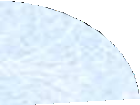 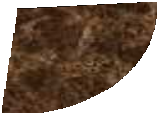 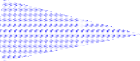 %٤٢      ( ﺏ                                         %٧١    (   ﺃ%١٤      (  ﺩ                                         %٨٢    (  ﺝًـﺎ ﻤـﻥًـﺎ ﻋـﺸﻭﺍﺌﻴﺘﺤﺘﻭﻱ ﺤﻘﻴﺒﺔ ﻋﻠﻰ ٧ ﺃﻗﻼﻡ ﺯﺭﻗﺎﺀ ﻭ ٣ ﺃﻗﻼﻡ ﺤﻤﺭﺍﺀ ، ﺇﺫﺍ ﺍﺨﺘﺭﻨﺎ ﻗﻠﻤﻫﺫﻩ ﺍﻷﻗﻼﻡ ﻓﺈﻥ ﺍﺤﺘﻤﺎل ﺃﻥ ﻴﻜﻭﻥ ﺃﺤﻤﺭ ﻫﻭ :٢٩-٧       ﺏ٠١       (٣       (  ﺃ٠١ـ٤ـ    (  ﺩ                       ـ٣ـ       ( ﺝﺍﻝﻌﻠﻡ ﺍﻝﺫﻱ ﻴﺒﺤﺙ ﻓﻲ ﺩﺭﺍﺴﺔ ﺍﻝﻤﺨﻠﻭﻗﺎﺕ ﺍﻝﺤﻴﺔ ﻤﻥ ﺤﻴﺙ ﺘﻨﻭﻋﻬﺎ ﻭﺘﺭﻜﻴﺒﻬﺎ ﻭﺘﻭﺯﻴﻌﻬﺎ ﻭﻜﺎﻓﺔﻨﺸﺎﻁﺎﺘﻬﺎ ﺍﻝﺤﻴﻭﻴﺔ ﻫﻭ ﻋﻠﻡ :٣٩-ﺃ -   ﻭﻅﺎﺌﻑ ﺍﻷﻋﻀﺎﺀﺏ-   ﺍﻝﺒﻴﺌﺔﺩ  -    ﺍﻝﺘﺸﺭﻴﺢﹸﺘﺩﻋﻰ:ﻗﺩﺭﺓ ﺍﻝﻤﺨﻠﻭﻗﺎﺕ ﺍﻝﺤﻴﺔ ﻋﻠﻰ ﺍﻻﺴﺘﺠﺎﺒﺔ ﻝﻠﻤﺅﺜﺭﺍﺕ ﺍﻝﺨﺎﺭﺠﻴﺔ ﻭﺍﻝﺩﺍﺨﻠﻴﺔ٤٩-ﺃ  -   ﻤﻨﺒﻪﺏ -   ﻫﺭﻤﻭﻨﺎﺕﺝ -   ﺃﻨﺯﻴﻤﺎﺕ٥٩-  ﻤﺎ ﻤﻌﻨﻰ ﻜﻠﻤﺔ " "Biology ؟ﺃ   -    ﻋﻠﻡ ﺍﻝﺤﻴﻭﺍﻥﺏ -    ﻋﻠﻡ ﺍﻝﻨﺒﺎﺕﺩ  -    ﻋﻠﻡ ﺍﻝﻤﺨﻠﻭﻗﺎﺕ ﺍﻝﺩﻗﻴﻘﺔﺍﻝﻤﺨﻠﻭﻕ ﺍﻝﺤﻲﻓﻲ ﺠﺴﻡﻤﺠﻤﻭﻋﺔ ﺍﻝﻌﻤﻠﻴﺎﺕ ﺍﻝﻜﻴﻤﻴﺎﺌﻴﺔ ﺍﻝﺤﻴﻭﻴﺔ ﺍﻝﺘﻲ ﺘﺠﺭﻱ ﻝﻠﻤﻭﺍﺩ ﺍﻝﻐﺫﺍﺌﻴﺔ٦٩-ﻭﻴﻨﺘﺞ ﻋﻨﻬﺎ ﻁﺎﻗﺔ ﻭﺠﺯﻴﺌﺎﺕ ﻜﺒﻴﺭﺓ ﺠﺩﻴﺩﺓ ﺘﻌﺭﻑ ﺒﻌﻤﻠﻴﺔ :ﺃ   -    ﺍﻝﻬﺩﻡﺝ -   ﺍﻷﻴﺽﺩ  -    ﺍﻝﺘﻌﻀﻲﺘﺘﺭﺘﺏ ﻤﻜﻭﻨﺎﺕ ﺍﻝﺘﻨﻅﻴﻡ ﺍﻝﺘﺭﻜﻴﺒﻲ ﻝﻠﻤﺨﻠﻭﻕ ﺍﻝﺤﻲ ﻤﻌﻘﺩ ﺍﻝﺘﺭﻜﻴﺏ ﻤﻥ ﺍﻝﻜل ﺇﻝﻰ ﺍﻝﺠﺯﺀ ﺒـﺸﻜلﺼﺤﻴﺢ ﻜﻤﺎ ﻴﺄﺘﻲ :٧٩-ﺃ - ﺃﻋﻀﺎﺀ ، ﺃﻨﺴﺠﺔ، ﺃﺠﻬﺯﻩ ، ﺨﻼﻴﺎ ، ﺠﺯﻴﺌﺎﺕ ﻜﺒﻴﺭﺓ، ﺠﺯﻴﺌﺎﺕ ﺼﻐﻴﺭﺓﺏ - ﺃﺠﻬﺯﺓ ، ﺃﻋﻀﺎﺀ ، ﺃﻨﺴﺠﺔ، ﺨﻼﻴﺎ ، ﺠﺯﻴﺌﺎﺕ ﺼﻐﻴﺭﺓ، ﺠﺯﻴﺌﺎﺕ ﻜﺒﻴﺭﺓﺩ -   ﺃﻋﻀﺎﺀ ، ﺃﺠﻬﺯﻩ ، ﺨﻼﻴﺎ ، ﺃﻨﺴﺠﺔ، ﺠﺯﻴﺌﺎﺕ ﺼﻐﻴﺭﺓ، ﺠﺯﻴﺌﺎﺕ ﻜﺒﻴﺭﺓ.ﺍﻝﺘﺠﺎﺫﺏ ﺍﻝﻤﺘﺒﺎﺩل ﺒﻴﻥ ﺍﻝﺸﺤﻨﺎﺕ ﺍﻝﻜﻬﺭﺒﻴﺔ ﺍﻝﻤﺨﺎﻝﻔﺔ ﻴﻌﻤل ﻋﻠﻰ ﺘﻤﺎﺴﻙ ﺍﻷﻴﻭﻨـﺎﺕ ﺒﻭﺍﺴـﻁﺔﺭﻭﺍﺒﻁ :٨٩-ﺃ -   ﺘﺴﺎﻫﻤﻴﺔﺝ -   ﺘﺴﺎﻫﻤﻴﺔ ﻗﻁﺒﻴﺔﺩ -   ﻫﻴﺩﺭﻭﺠﻴﻨﻴﺔ٩٩-   ﺍﻝﻤﺤﻠﻭل ﺍﻝﺫﻱ ﻴﻜﻭﻥ ﻓﻴﻪ ﺍﻷﺱ ﺍﻝﻬﻴﺩﺭﻭﺠﻴﻨﻲ (PH) ﺃﻗل ﻤﻥ )٧( ﻴﺩﻋﻰ ﻤﺤﻠﻭل :ﺏ -   ﻤﺘﻌﺎﺩلﺝ -   ﻗﺎﻋﺩﻱﺩ - ﻻ ﺸﻲ ﻤﻤﺎ ﺫﻜﺭ٠٠١- ﺍﻝﺫﺭﺍﺕ ﺍﻝﺴﺘﺔ ﺍﻷﻜﺜﺭ ﺸﻴﻭﻋﹰﺎ ﻓﻲ ﺍﻝﺠﺯﻴﺌﺎﺕ ﺍﻝﻌﻀﻭﻴﺔ ﻫﻲ:ﺃ   -    ﺍﻝﻜﺭﺒﻭﻥ ، ﺍﻝﻬﻴﺩﺭﻭﺠﻴﻥ ، ﺍﻝﻨﻴﺘﺭﻭﺠﻴﻥ ، ﺍﻝﻬﻴﻠﻴﻭﻡ، ﺍﻝﻜﺎﻝﺴﻴﻭﻡ، ﺍﻝﻜﺒﺭﻴﺕﺏ -    ﺍﻝﻜﺭﺒﻭﻥ ، ﺍﻝﻬﻴﺩﺭﻭﺠﻴﻥ ، ﺍﻷﻜﺴﺠﻴﻥ، ﺍﻝﻜﺎﻝﺴﻴﻭﻡ، ﺍﻝﻤﻐﻨﻴﺯﻴﻭﻡ، ﺍﻝﻜﺒﺭﻴﺕﺝ  -    ﺍﻝﻜﺭﺒﻭﻥ ، ﺍﻝﻬﻴﺩﺭﻭﺠﻴﻥ، ﺍﻷﻜﺴﺠﻴﻥ، ﺍﻝﻨﻴﺘﺭﻭﺠﻴﻥ، ، ﺍﻝﻔﻭﺴﻔﻭﺭ، ﺍﻝﻤﻐﻨﻴﺯﻴﻭﻡ١٠١- ﺍﻝﻤﺠﻤﻭﻋﺘﺎﻥ ﺍﻝﻭﻅﻴﻔﻴﺘﺎﻥ ﺍﻝﻠﺘﺎﻥ ﺘﻤﻴﺯﺍﻥ ﺍﻝﺴﻜﺭﻴﺎﺕ ﻫﻤﺎ :ﺏ -    ﺍﻝﻜﺭﺒﻭﻨﻴل ﻭﺍﻝﻤﺜﻴلﺝ  -    ﺍﻝﻬﻴﺩﺭﻜﺴﻴل ﻭﺍﻷﻤﻴﻥﺩ  -    ﺍﻝﺴﻠﻔﻴﺩﺭﻴل ﻭﺍﻝﻔﻭﺴﻔﺎﺕ٢٠١- ﺃﻱ ﺍﻝﺠﺯﻴﺌﺎﺕ ﺍﻵﺘﻴﺔ ﻋﺩﻴﺩ ﺍﻝﺘﺴﻜﺭ ؟ﺃ   -    ﺍﻝﺴﻜﺭﻭﺯﺝ  -    ﺍﻝﺒﺭﻭﺘﻴﻥﺩ  -    ﺍﻝﺩﻫﻥ٣٠١- ﺍﻝﺨﺎﺼﻴﺔ ﺍﻝﻔﺭﻴﺩﺓ ﺍﻝﺘﻲ ﻴﺘﻤﻴﺯ ﺒﻬﺎ ﻜل ﺤﻤﺽ ﺃﻤﻴﻨﻲ ﺘﺘﺤﺩﺩ ﺒـ :ﺏ- ﻤﺠﻤﻭﻋﺔ ﺍﻷﻤﻴﻥﺝ  -    ﺃﻨﻭﺍﻉ ﺭﻭﺍﺒﻁﻪ ﺍﻝﺒﺒﺘﻴﺩﻴﺔ ﻤﻊ ﺤﻤﻭﺽ ﺃﻤﻴﻨﻴﺔ ﺃﺨﺭﻯﺩ  -    ﻋﺩﺩ ﺭﻭﺍﺒﻁﻪ ﺍﻝﺒﺒﺘﻴﺩﻴﺔ ﻤﻊ ﺤﻤﻭﺽ ﺃﻤﻴﻨﻴﺔ ﺃﺨﺭﻯ٤٠١- ﺃﻱ ﺍﻝﻌﻀﻴﺎﺕ ﺍﻵﺘﻴﺔ ﻴﺤﺘﻭﻱ ﻋﻠﻰ ﺠﺯﻴﺌﺎﺕ DNA ؟ﺃ   -    ﺍﻝﺭﺍﻴﺒﻭﺴﻭﻡﺏ -    ﺍﻝﻤﻴﺘﻭﻜﻨﺩﺭﻴﺎﺝ  -    ﺍﻝﺒﻼﺴﺘﻴﺩﺓ٥٠١- ﺍﻝﺯﻭﺍﺌﺩ ﺍﻝﺩﻗﻴﻘﺔ ﺍﻝﻘﺼﻴﺭﺓ ﺍﻝﺘﻲ ﺘﺒﺭﺯ ﻤﻥ ﺍﻝﻐﺸﺎﺀ ﺍﻝﺒﻼﺯﻤﻲ ﺇﻝﻰ ﺍﻝﺨﺎﺭﺝ ﺒﺄﻋﺩﺍﺩ ﻜﺒﻴﺭﺓ ﺘﺩﻋﻰ :ﺃ -   ﺍﻷﺴﻭﺍﻁﺏ -    ﺍﻝﻠﻭﺍﻤﺱﺩ  -    ﺍﻷﻗﺩﺍﻡ ﺍﻝﻜﺎﺫﺒﺔ٦٠١- ﺍﻝﺩﻭﺭ ﺍﻝﺫﻱ ﺘﻘﻭﻡ ﺒﻪ ﺍﻝﺤﺒﻴﺒﺎﺕ ﺍﻝﻤﺭﻜﺯﻴﺔ )ﺍﻝﺴﻨﺘﺭﻴﻭﻻﺕ ( ﻫﻭ :ﺏ -    ﺍﻝﻤﺴﺎﻋﺩﺓ ﻓﻲ ﻫﻀﻡ ﻤﺎ ﻴﺼﻌﺏ ﺘﺤﻠﻠﻪ ﻓﻲ ﺍﻝﺨﻠﻴﺔﺝ  -    ﺍﻝﻌﻤل ﻜﻤﺭﺍﻜﺯ ﻝﺘﺼﻨﻴﻊ ﺍﻝﺒﺭﻭﺘﻴﻥ ﻓﻲ ﺍﻝﺨﻠﻴﺔ.ﺩ  -    ﺍﻝﻌﻤل ﻜﻤﺭﺍﻜﺯ ﻹﻨﺘﺎﺝ ﺍﻝﻁﺎﻗﺔ ﻓﻲ ﺍﻝﺨﻠﻴﺔ٧٠١- ﺍﻝﻨﺴﻴﺞ ﺍﻝﺫﻱ ﺘﻘﻭﻡ ﺨﻼﻴﺎﻩ ﺍﻝﺒﺎﻝﻐﺔ ﺍﻝﺤﻴﺔ ﺒﺩﻭﺭ ﺍﻝﺩﻋﺎﻤﺔ ﻓﻲ ﺍﻝﻨﺒﺎﺕ ﻫﻭ ﺍﻝﻨﺴﻴﺞ:ﺃ   -    ﺍﻝﺒﺭﻨﺸﻴﻤﻲﺝ  -    ﺍﻝﺴﻜﻠﺭﻨﺸﻴﻤﻲﺩ  -    ﺍﻝﻭﻋﺎﺌﻲ٨٠١- ﺒﻴﺌﺔ ﺍﻝﺨﻠﻴﺔ ﻤﺼﻁﻠﺢ ﻴﻁﻠﻕ ﻋﻠﻰ :ﺃ   -    ﻤﺠﻤﻭﻋﺔ ﺍﻝﺨﻼﻴﺎ ﺍﻝﺘﻲ ﺘﺤﻴﻁ ﺒﺎﻝﺨﻠﻴﺔﺝ  -    ﺴﻴﺘﻭﺒﻼﺯﻡ ﺍﻝﺨﻠﻴﺔﺩ  -    ﻤﺤﻴﻁ ﺴﻴﺘﻭﺒﻼﺯﻡ ﺍﻝﺨﻠﻴﺔ ﻭﻤﺤﻴﻁ ﻨﻭﺍﺘﻬﺎ٩٠١- ﺃﻱ ﺍﻝﻌﻤﻠﻴﺎﺕ ﺍﻵﺘﻴﺔ ﻴﺘﻁﻠﺏ ﺤﺩﻭﺜﻬﺎ ﺍﺴﺘﻬﻼﻜ ًـﺎ ﻝﻠﻁﺎﻗﺔ ؟ﺃ  -   ﺍﻻﻨﺘﺸﺎﺭ ﻋﺒﺭ ﻏﺸﺎﺀ ﺸﺒﺔ ﻤﻨﻔﺫﺏ -  ﺍﻻﻨﺘﺸﺎﺭ ﻋﺒﺭ ﻏﺸﺎﺀ ﻤﻨﻔﺫﺝ  -    ﺍﻝﺘﻨﺎﻀﺢ )ﺍﻝﺨﺎﺼﻴﺔ ﺍﻻﺴﻤﻭﺯﻴﺔ.(٠١١-  ﺍﻝﺤﺭﻜﺔ ﺍﻝﻌﺸﻭﺍﺌﻴﺔ ﻝﺫﺭﺍﺕ ﻭﺠﺯﻴﺌﺎﺕ ﺍﻝﻤﺎﺩﺓ ﻓﻲ ﺠﻤﻴﻊ ﺍﻻﺘﺠﺎﻫﺎﺕ ﺩﺍﺨل ﺍﻝﻭﺴﻁ ﺍﻝﺫﻱ ﺘﻭﺠﺩ ﻓﻴﻪ ﺘﺩﻋﻰ :ﺃ   -    ﺍﻝﺨﺎﺼﻴﺔ ﺍﻻﺴﻤﻭﺯﻴﺔ ) ﺍﻝﺘﻨﺎﻀﺢ.(ﺝ  -    ﺍﻝﻨﻔﺎﺫ ﺍﻻﺨﺘﻴﺎﺭﻱﺩ  -    ﺍﻝﻨﻘل ﺍﻝﻨﺸﻁ١١١- ﻤﺭﻜﺏ ﺃﺩﻨﻭﺴﻴﻥ ﺜﻼﺜﻲ ﺍﻝﻔﻭﺴﻔﺎﺕ (ATP) ﻴﻌﻁﻲ ﻁﺎﻗﺔ ﻓﻲ ﺍﻝﻌﻤﻠﻴﺔ ﺍﻝﺨﻠﻭﻴﺔ ﻋﻥ ﻁﺭﻴﻕ :ﺃ   -    ﺇﻁﻼﻕ ﺍﻝﺤﺭﺍﺭﺓ ﺒﻌﺩ ﺍﻝﺘﺤﻠل ﺍﻝﻤﺎﺌﻲﺏ -    ﺍﻝﻌﺎﻤل ﺍﻝﻤﺤﻔﺯﺩ  -    ﺇﻁﻼﻕ ﺇﻝﻜﺘﺭﻭﻨﺎﺕ ﺍﻝﺭﺍﻴﺒﻭﺯ٢١١- ﻓﻲ ﻋﻤﻠﻴﺔ ﺘﺤﻭﻴل ﺤﻤﺽ ﺍﻝﺒﻴﺭﻭﻓﻴﻙ ﺇﻝﻰ ﺃﺴﺘﻴل ﻜﻭ ﺃﻨﺯﻴﻡ -ﺃ- ﻴﺘﻌﺭﺽ ﺤﻤـﺽ ﺍﻝﺒﻴﺭﻭﻓﻴـﻙﺇﻝﻰ:ﺃ   -    ﺍﻝﺘﺄﻜﺴﺩﺏ -   ﺍﻹﺭﺠﺎﻉﺩ  -    ﺍﻝﻤﺯﺍﻤﺭﺓ٣١١- ﺍﻝﺘﻨﻔﺱ ﻫﻭ ﺃﺤﺩ ﻤﻨﺎﺸﻁ ﺍﻝﺨﻠﻴﺔ ﺍﻝﺤﻴﺔ ﻭﻴﻬﺩﻑ ﺒﺼﻭﺭﺓ ﺃﺴﺎﺴﻴﺔ ﺇﻝﻰ :ﺃ   -    ﺍﻝﺤﺼﻭل ﻋﻠﻰ ﺍﻷﻜﺴﺠﻴﻥ ﻤﻥ ﺍﻝﻬﻭﺍﺀ ﺍﻝﺠﻭﻱﺏ -    ﺘﺤﺭﻴﺭ ﺍﻝﻤﺎﺀ ﻤﻥ ﺍﻝﻐﺫﺍﺀﺩ  -    ﺍﺴﺘﻬﻼﻙ ﻏﺎﺯ ﺜﺎﻨﻲ ﺃﻜﺴﻴﺩ ﺍﻝﻜﺭﺒﻭﻥ٤١١- ﺃﻱ ﺍﻝﻤﻌﺎﺩﻻﺕ ﺍﻵﺘﻴﺔ ﻴﻠﺨﺹ ﻋﻤﻠﻴﺔ ﺍﻝﺒﻨﺎﺀ ﺍﻝﻀﻭﺌﻲ ﻋﻠﻰ ﺍﻝﻨﺤﻭ ﺍﻝﺼﺤﻴﺢ ؟ﻀﻭﺀ+٠٢H٢١+٢٠C٦ﻀﻭﺀO+٢H٣+٢O٣+٣O٦H٣C ﻀﻭﺀ+٠٢H٦+٢٠٦+٦٠٢١H٦C    C٦H٦٠٢١     +       - ﺃ ٢٠٦+٦H٢O    ٣CO٢+٦H٢O                       -ﺏ    ٦C٢٠+٢١H٠٢                    -ﺝ٥١١- ﺫﺭﺓ ﺍﻷﻜﺴﺠﻴﻥ ﺍﻝﻤﻭﺠﻭﺩﺓ ﻓﻲ ﻏﺎﺯ ﺍﻷﻜﺴﺠﻴﻥ ﺍﻝﺫﻱ ﻴﻁﻠﻘﻪ ﺍﻝﻨﺒﺎﺕ ﺃﺜﻨﺎﺀ ﻋﻤﻠﻴﺔ ﺍﻝﺒﻨﺎﺀ ﺍﻝﻀﻭﺌﻲﺘﺄﺘﻲ ﻤﻥ :CO٢	- ﺏﺝ -   ٦O٢١H٦CC٣H٦O٣   - ﺩ٦١١- ﻋﻨﺩﻤﺎ ﻴﺯﺍل ﺍﻝﺒﺭﻋﻡ ﺍﻝﻘﻤﻲ )ﺍﻻﻨﺘﻬﺎﺌﻲ( ﻤﻥ ﺍﻝﻨﺒﺘﺔ ﻓﺈﻨﻬﺎ :ﺃ   -    ﺘﻨﻤﻭ ﺒﺎﻝﻁﻭل ) ﺇﻝﻰ ﺃﻋﻠﻰ(ﺝ -   ﺘﻨﻤﻭ ﺒﺴﺭﻋﺔﺩ  -    ﺘﺘﻭﻗﻑ ﻨﻬﺎﺌﻴﹰﺎ ﻋﻥ ﺍﻝﻨﻤﻭ٧١١- ﻤﺎ ﺍﻝﻤﺎﺩﺓ ﺍﻝﻤﺴﺌﻭﻝﺔ ﻋﻥ ﺍﻝﺴﻴﺎﺩﺓ ﺍﻝﻘﻤﻴﺔ ﻓﻲ ﺍﻝﻨﺒﺎﺕ ؟ﺃ   -    ﺍﻝﺠﺒﺭﻝﻴﻨﺎﺕﺏ -    ﺍﻝﺴﻴﺘﻭﻜﻴﻨﻴﻨﺎﺕﺩ  -    ﺍﻝﻔﻠﻭﺭﺠﻥ ) ﻫﺭﻤﻭﻥ ﺍﻹﺯﻫﺎﺭ(٨١١- ﻴﺤﺩﺙ ﺍﻻﻨﻘﺴﺎﻡ ﺍﻻﺨﺘﺯﺍﻝﻲ ﻓﻲ :ﺃ   -    ﺍﻝﺨﻼﻴﺎ ﺍﻹﻨﺸﺎﺌﻴﺔ )ﺍﻝﻤﻭﻝﺩﺓ(ﺝ  -    ﺍﻻﻤﺸﺎﺝ )ﺍﻝﺠﺎﻤﻴﺘﺎﺕ(ﺩ  -    ﺍﻝﺨﻼﻴﺎ ﺍﻝﻤﺭﺴﺘﻴﻤﻴﺔ٩١١- ﻤﺅﺴﺱ ﻋﻠﻡ ﺍﻝﻭﺭﺍﺜﺔ ﻫﻭ :ﺃ   -    ﻜﺎﺭﻝﻭﺱ ﻝﻴﻨﻴﻭﺱﺝ -   ﺭﻭﺒﺭﺕ ﻫﻭﻙﺩ  -    ﺘﺸﺎﺭﻝﺯ ﺩﺍﺭﻭﻥ٠٢١- ﺍﻝﺠﺯﺀ ﺍﻝﻤﺴﺅﻭل ﻋﻥ ﻨﻘل ﺍﻝﺼﻔﺎﺕ ﺍﻝﻭﺭﺍﺜﻴﺔ ﻓﻲ ﺍﻝﺨﻠﻴﺔ ﻫﻭ :ﺃ   -    ﺍﻝﻠﻴﺴﻭﺴﻭﻡﺏ -    ﺍﻝﺭﺍﻴﺒﻭﺴﻭﻡﺩ  -    ﺍﻝﻨﻭﻴﺔ١٢١- ﻴﺘﺭﻜﺏ ﺍﻝﻜﺭﻭﻤﻭﺴﻭﻡ ﻜﻴﻤﻴﺎﺌﻴ ًـﺎ ﻤﻥ :ﻓﻘﻁ DNA  - ﺃRNA ﻭ DNA	- ﺏﺩ -  DNA ﻭﺒﺭﻭﺘﻴﻨﺎﺕ ﻭﺩﻫﻭﻥ٢٢١- ﻤﻥ ﺍﻷﻤﺭﺍﺽ ﺍﻝﻭﺭﺍﺜﻴﺔ ﺍﻝﻨﺎﺘﺠﺔ ﻋﻥ ﺍﻝﺸﺫﻭﺫ ﻓﻲ ﻋﺩﺩ ﺍﻝﻜﺭﻭﻤﻭﺴﻭﻤﺎﺕ ﻤﺭﺽ :ﺃ   -    ﻨﻘﺹ ﺍﻝﻤﻨﺎﻋﺔ ﺍﻝﻤﻜﺘﺴﺒﺔﺏ -    ﺍﻝﺒﻭل ﺍﻝﺴﻜﺭﻱﺝ  -    ﻋﻤﻰ ﺍﻷﻝﻭﺍﻥ٣٢١- ﺃﺤﺩ ﺃﻨﻭﺍﻉ ﺍﻝﺘﻜﺎﺜﺭ ﺍﻝﻼﺠﻨﺴﻲ  ﻓﻲ ﺍﻝﻨﺒﺎﺕ ﻫﻭ :ﺃ -   ﺍﻻﻗﺘﺭﺍﻥﺏ -    ﺍﻝﺘﻜﻴﺱﺩ  -    ﺍﻝﺘﺯﺍﻭﺝ٤٢١- ﺍﻝﺘﻜﺎﺜﺭ ﺍﻝﺨﻀﺭﻱ ﺍﻝﺫﻱ ﻴﺘﻁﻠﺏ ﺜﻨﻲ ﻁﺭﻑ ﻓﺭﻉ ﻨﺒﺘﺔ ﻝﻴﻼﻤﺱ ﺍﻷﺭﺽ ﻴﺴﻤﻰ:ﺃ   -    ﺘﻜﺎﺜﺭ ﺒﺎﻝﻔﺴﺎﺌلﺏ -   ﺘﻌﻘﻴلﺝ  -    ﺘﻜﺎﺜﺭ ﺒﺎﻝﺭﺍﻴﺯﻭﻤﺎﺕ٥٢١- ﻴﻤﻜﻥ ﻝﺤﻴﻭﺍﻥ ﺍﻝﻬﻴﺩﺭﺍ ﺃﻥ ﻴﺘﻜﺎﺜﺭ ﻻ ﺠﻨﺴﻴ ًـﺎ  ﺒﻁﺭﻴﻘﺔ :ﺃ -   ﺘﻜﻭﻴﻥ ﺍﻷﺒﻭﺍﻍﺝ  -    ﺍﻝﺘﺠﺩﺩﺩ -   ﺍﻻﻨﺸﻁﺎﺭ٦٢١- ﺘﺘﻜﺎﺜﺭ ﺍﻝﺒﺭﺍﻤﻴﺴﻴﻭﻡ ﺘﻜﺎﺜﺭﺍ ﺠﻨﺴﻴ ًـﺎ ﺒﻁﺭﻴﻘﺔ :ﺃ   -    ﺘﺒﺎﺩل ﺍﻝﺤﻴﻭﺍﻨﺎﺕ ﺍﻝﻤﻨﻭﻴﺔﺏ -    ﺘﻜﻭﻴﻥ ﺍﻷﻜﻴﺎﺱ ﺍﻝﻤﻨﻭﻴﺔﺩ  -    ﺍﻻﻝﺘﺼﺎﻕ ﺒﻭﺍﺴﻁﺔ ﺍﻝﺴﺭﺝ٧٢١- ﺃﻱ ﺍﻝﺸﺭﻭﻁ ﺍﻵﺘﻴﺔ ﻻ ﻴﻭﺍﻓﻕ ﻨﻅﺎﻡ ﺍﻝﺘﺴﻤﻴﺔ ﺍﻝﺜﻨﺎﺌﻴﺔ ﻝﻠﻤﺨﻠﻭﻕ ﺍﻝﺤﻲ ؟ﺏ -    ﺍﺴﻡ ﺍﻝﺠﻨﺱ ﻴﺒﺩﺃ ﺒﺤﺭﻑ ﻜﺒﻴﺭ ﻭﺍﺴﻡ ﺍﻝﻨﻭﻉ ﻴﺒﺩﺃ ﺒﺤﺭﻑ ﺼﻐﻴﺭﺝ  -    ﺍﺴﻡ ﺍﻝﺠﻨﺱ ﻴﻜﺘﺏ ﺃﻭ ﹰﻻ ﺜﻡ ﻴﻠﻴﻪ ﺍﺴﻡ ﺍﻝﻨﻭﻉﺩ  -    ﺍﺴﻡ ﺍﻝﺠﻨﺱ ﻭﺍﺴﻡ ﺍﻝﻨﻭﻉ ﻴﻜﺘﺒﺎﻥ ﺒﺤﺭﻭﻑ ﻤﺎﺌﻠﺔ٨٢١- ﺃﻱ ﺍﻝﺘﺭﺍﺘﻴﺏ ﺍﻵﺘﻴﺔ ﻴﺒﻴﻥ ﺒﺸﻜل ﺼﺤﻴﺢ ﺍﻝﺘﺩﺭﺝ ﻓﻲ ﺒﻌﺽ ﺍﻝﻤﺭﺍﺘﺏ ﺍﻝﺘﺼﻨﻴﻔﻴﺔ ﻝﻠﻤﺨﻠﻭﻕ ﺍﻝﺤﻲﻤﻥ ﺍﻝﻤﺭﺘﺒﺔ ﺍﻝﺼﻐﻴﺭﺓ ﺇﻝﻰ ﺍﻝﻤﺭﺘﺒﺔ ﺍﻝﻜﺒﻴﺭﺓ ؟ﺃ  -   ﻨﻭﻉ ، ﺠﻨﺱ ، ﺭﺘﺒﺔ، ﻓﺼﻴﻠﺔﺝ -   ﺭﺘﺒﺔ ، ﻓﺼﻴﻠﺔ ، ﻨﻭﻉ ، ﺠﻨﺱﺩ -   ﻓﺼﻴﻠﺔ ، ﺭﺘﺒﺔ ، ﺠﻨﺱ ، ﻨﻭﻉ٩٢١- ﺍﻝﻨﻭﻉ ﻋﺒﺎﺭﺓ ﻋﻥ ﻤﺠﻤﻭﻋﺔ ﻤﻥ ﺍﻷﻓﺭﺍﺩ :ﺃ   -    ﺘﺘﺸﺎﺒﻪ ﻓﻲ ﻝﻭﻨﻬﺎ ﺍﻝﺨﺎﺭﺠﻲﺏ -  ﺘﺘﺯﺍﻭﺝ ﻤﻊ ﺒﻌﻀﻬﺎ ﺒﻨﺠﺎﺡ ﻓﻲ ﺍﻝﻁﺒﻴﻌﺔﺝ -  ﺘﺘﺸﺎﺒﻪ ﻓﻲ ﺤﺠﻤﻬﺎ٠٣١- ﹸﺘﻌﺘﺒﺭ ﻋﻤﻠﻴﺎﺕ ﺍﻝﻤﻀﻎ ﻭﺍﻝﺒﻠﻊ ﻭﺍﻝﺤﺭﻜﺎﺕ ﺍﻝﺩﻭﺩﻴﺔ ﻝﻠﻤﻌﺩﺓ ﻭﺍﻷﻤﻌﺎﺀ ﻋﻤﻠﻴﺎﺕ:ﺃ -   ﺇﻨﺯﻴﻤﻴﺔ ﻓﻘﻁﺏ -  ﻜﻴﻤﻴﺎﺌﻴﺔ ﻓﻘﻁﺩ -   ﺇﻨﺯﻴﻤﻴﺔ ﻭﻜﻴﻤﻴﺎﺌﻴﺔ١٣١- ﺍﻝﻤﺨﻠﻭﻗﺎﺕ ﺍﻝﺤﻴﺔ ﺍﻝﺘﻲ ﺘﺤﺼل ﻋﻠﻰ ﻏﺫﺍﺌﻬﺎ ﺠﺎﻫ ﺯﺍ ﻫﻲ :ﺃ   -    ﺍﻝﻨﺒﺎﺘﺎﺕﺏ-     ﺁﻜﻼﺕ ﺍﻝﻠﺤﻭﻡ ﻓﻘﻁﺝ  -    ﺫﺍﺘﻴﺔ ﺍﻝﺘﻐﺫﻴﺔ٢٣١- ﻓﻲ ﺃﻱ ﺍﻝﻤﺨﻠﻭﻗﺎﺕ ﺍﻝﺤﻴﺔ ﺍﻵﺘﻴﺔ ﺘﻭﺠﺩ ﺍﻝﺜﻐﻭﺭ ﺍﻝﺘﻨﻔﺴﻴﺔ ؟ﺏ -    ﺍﻝﺒﺩﺍﺌﻴﺎﺕﺝ -   ﺩﻴﺩﺍﻥ ﺍﻷﺭﺽﺩ  -    ﺍﻝﺒﺭﺍﻤﻴﺴﻴﻭﻡﻤﻥ ﺍﻝﺤﻭﻴﺼﻼﺕ ﺍﻝﻬﻭﺍﺌﻴﺔ ﻓﻲ ﺍﻝـﺭﺌﺘﻴﻥ ﺇﻝـﻰ٣٣١- ﺍﻝﺠﺯﺀ ﺍﻷﺴﺎﺴﻲ ﺍﻝﻤﺴﺅﻭل ﻋﻥ ﻨﻘل ﺍﻻﻜﺴﺠﻴﻥﺨﻼﻴﺎ ﺍﻝﺠﺴﻡ ﻫﻭ :ﺃ   -    ﺒﻼﺯﻤﺎ ﺍﻝﺩﻡﺝ  -    ﺍﻝﺼﻔﺎﺌﺢ ﺍﻝﺩﻤﻭﻴﺔﺩ  -    ﺍﻝﻠﻤﻔﺎﻭﻱ٤٣١- ﺠﻤﻴﻊ ﺍﻝﻁﺭﻕ ﺍﻵﺘﻴﺔ ﺘﻨﺘﻘل ﺒﻭﺍﺴﻁﺘﻬﺎ ﺍﻝﻤﺎﺀ ﻭﺍﻷﻤﻼﺡ ﻤﻥ ﺍﻝﺠﺫﺭ ﺇﻝﻰ ﺍﻝﻭﺭﻗﺔ ﺒﺎﺴﺘﺜﻨﺎﺀ  ﻭﺍﺤﺩﺓ ﻫﻲ :ﺃ   -    ﺍﻝﻀﻐﻁ ﺍﻝﺠﺫﺭﻱﺏ -    ﻗﻭﺓ ﺍﻝﺘﻤﺎﺴﻙ ﻭﺍﻝﺘﻼﺼﻕﺩ  -    ﺍﻝﺨﺎﺼﻴﺔ ﺍﻝﺸﻌﺭﻴﺔﻤﻥ  ﺍﻝﻭﺭﻗﺔ  ﺇﻝﻰ  ﺃﺠﺯﺍﺀ  ﺍﻝﻨﺒﺎﺕ)ﺍﻝﺴﻜﺭﻭﺯ  ﻭﺒﻌﺽ  ﺍﻷﺤﻤﺎﺽ  ﺍﻷﻤﻴﻨﻴﺔ(٥٣١- ﻴﻨﺘﻘل  ﺍﻝﻐﺫﺍﺀ  ﺍﻝﺠﺎﻫﺯﺠﻤﻴﻌﻬﺎ ﻋﺒﺭ :ﺃ   -    ﺍﻝﺨﺸﺏ ﻓﻘﻁﺝ  -    ﺍﻝﺨﺸﺏ ﻭﺍﻝﻠﺤﺎﺀﺩ  -    ﺍﻝﻘﺸﺭﺓ٦٣١- ﺍﻝﺼﻤﺎﻡ ﺫﻭ ﺍﻝﺸﺭﻓﺘﻴﻥ )ﺼﻤﺎﻡ ﻤﺘﺭﺍﻝﻲ( ﻴﺴﻤﺢ ﺒﻤﺭﻭﺭ ﺍﻝﺩﻡ ﻓﻲ ﺍﺘﺠﺎﻩ ﻭﺍﺤﺩ ﺒﻴﻥ:ﺏ -    ﺍﻷﺫﻴﻥ ﺍﻷﻴﻤﻥ ﻭﺍﻝﺒﻁﻴﻥ ﺍﻷﻴﻤﻥﺝ  -    ﺍﻝﺒﻁﻴﻥ ﺍﻷﻴﺴﺭ ﻭﺍﻷﻭﺭﻁﻲﺩ  -    ﺍﻝﺒﻁﻴﻥ ﺍﻷﻴﻤﻥ ﻭﺍﻝﺸﺭﻴﺎﻥ ﺍﻝﺭﺌﻭﻱ٧٣١- ﺃﻱ ﺍﻷﺠﺯﺍﺀ ﺍﻵﺘﻴﺔ ﻤﺴﺅﻭل ﻋﻥ ﺘﻜﻭﻴﻥ ﺍﻝﺠﻠﻁﺔ ﺍﻝﺩﻤﻭﻴﺔ ؟ﺃ   -    ﺍﻷﺠﺴﺎﻡ ﺍﻝﻤﻀﺎﺩﺓ ﻭﺍﻝﺼﻔﺎﺌﺢ ﺍﻝﺩﻤﻭﻴﺔﺏ-     ﺨﻼﻴﺎ ﺍﻝﺩﻡ ﺍﻝﺒﻴﻀﺎﺀ ﻭﺍﻝﺼﻔﺎﺌﺢ ﺍﻝﺩﻤﻭﻴﺔﺝ  -    ﺍﻷﺠﺴﺎﻡ ﺍﻝﻤﻀﺎﺩﺓ ﻓﻘﻁ٨٣١- ﺍﻝﺤﻴﻭﺍﻨﺎﺕ ﺍﻝﺘﻲ ﻴﺴﻴﺭ ﻓﻴﻬﺎ ﺍﻝﺩﻡ ﻤﺒﺎﺸﺭﺓ ﻤﻥ ﺍﻷﻋﻀﺎﺀ ﺍﻝﺘﻨﻔﺴﻴﺔ ﺇﻝﻰ ﺃﻨـﺴﺠﺔ ﺍﻝﺠـﺴﻡ ﺩﻭﻥﺍﻝﻤﺭﻭﺭ ﺒﺎﻝﻘﻠﺏ ﻫﻲ :ﺃ   -    ﺍﻝﺒﺭﻤﺎﺌﻴﺎﺕﺏ -   ﺍﻷﺴﻤﺎﻙﺩ  -    ﺍﻝﺯﻭﺍﺤﻑ٩٣١- ﺘﺘﻜﻭﻥ ﺍﻝﻤﻨﺎﻋﺔ ﺍﻝﺴﺎﻝﺒﺔ ﻓﻲ ﺠﺴﻡ ﺍﻹﻨﺴﺎﻥ ﻋﻥ ﻁﺭﻴﻕ ﺤﻘﻨﺔ ﺒـ :ﺏ -    ﺍﻝﺒﻜﺘﻴﺭﻴﺎ ﺃﻭ ﺍﻝﻔﻴﺭﻭﺴﺎﺕ ﺍﻝﻤﻴﺘﺔﺝ  -    ﺍﻝﺒﻜﺘﻴﺭﻴﺎ ﺃﻭ ﺍﻝﻔﻴﺭﻭﺴﺎﺕ ﺍﻝﻤﻀﻌﻔﺔﺩ  -    ﺍﻝﺴﻤﻭﻡ ﺍﻝﻤﺨﻔﻔﺔ٠٤١- ﺨﻁ ﺍﻝﺩﻓﺎﻉ ﺍﻷﻭل ﻋﻥ ﺍﻝﺠﺴﻡ ﻀﺩ ﺍﻝﻤﺭﺽ ﻫﻭ :ﺃ   -    ﺍﻷﺠﺴﺎﻡ ﺍﻝﻤﻀﺎﺩﺓﺏ -     ﺍﻝﻌﺼﺎﺭﺓ ﺍﻝﻤﻌﺩﻴﺔ ﻭﺍﻝﺴﺎﺌل ﺍﻝﺩﻤﻌﻲﺝ  -    ﺨﻼﻴﺎ ﺍﻝﺩﻡ ﺍﻝﺒﻴﻀﺎﺀﺩ  -    ﺍﻝﺠﻠﺩ ﻭﺍﻷﻏﺸﻴﺔ ﺍﻝﻤﺨﺎﻁﻴﺔ ﺍﻝﻤﺒﻁﻨﺔ ﻝﻠﺠﻬﺎﺯﻴﻥ ﺍﻝﺘﻨﻔﺴﻲ ﻭﺍﻝﻬﻀﻤﻲ١٤١- ﺍﻷﺠﺴﺎﻡ ﺍﻝﺘﻲ ﺘﻘﻭﻡ ﺒﺎﺒﺘﻼﻉ ﺍﻝﺒﻜﺘﻴﺭﻴﺎ ﻓﻲ ﺩﻡ ﺍﻹﻨﺴﺎﻥ ﻫﻲ :ﺃ   -    ﺨﻼﻴﺎ ﺍﻝﺩﻡ ﺍﻝﺤﻤﺭﺍﺀﺝ  -    ﺍﻝﺼﻔﺎﺌﺢ ﺍﻝﺩﻤﻭﻴﺔﺩ  -    ﺍﻝﺒﻼﺯﻤﺎ٢٤١- ﺃﻱ ﺍﻝﺤﻴﻭﺍﻨﺎﺕ ﺍﻵﺘﻴﺔ ﻴﺨﺭﺝ ﺍﻝﻔﻀﻼﺕ ﺍﻝﻨﻴﺘﺭﻭﺠﻴﻨﻴﺔ ﻋﻠﻰ ﻫﻴﺌﺔ ﺤﻤﺽ ﺍﻝﺒﻭﻝﻴﻙ؟ﺃ   -    ﺍﻝﻀﻔﺩﻉﺝ  -    ﺍﺴﻤﺎﻙ ﺍﻝﻤﻴﺎﻩ ﺍﻝﻌﺫﺒﺔﺩ -   ﺍﻷﺭﻨﺏ٣٤١- ﻓﻲ ﺍﻝﺤﺸﺭﺍﺕ ﻴﺘﻡ ﺇﺨﺭﺍﺝ ﺍﻝﻔﻀﻼﺕ ﺍﻝﻨﻴﺘﺭﻭﺠﻴﻨﻴﺔ ﻋﻥ ﻁﺭﻴﻕ :ﺏ -    ﻤﺜﺎﻨﺔ ﺨﺎﺼﺔ ﻝﻺﺨﺭﺍﺝﺝ  -    ﺍﻝﺠﻠﺩﺩ  -    ﺍﻝﻜﻠﻴﺔ٤٤١- ﺍﻝﻭﻅﻴﻔﺔ ﺍﻷﺴﺎﺴﻴﺔ ﺍﻝﻤﺒﺎﺸﺭﺓ ﻻﻝﺘﻔﺎﻑ ﻫﻨﻠﻲ Henle) of (Loop ﻓﻲ ﺍﻝﻜﻠﻴﺔ ﻫﻲ:ﺃ   -    ﺯﻴﺎﺩﺓ ﺘﺭﻜﻴﺯ ﺍﻝﺒﻭل ﻗﺒل ﺇﺨﺭﺍﺠﻪ ﻤﻥ ﺍﻝﻜﻠﻴﺔ ﻤﺒﺎﺸﺭﺓ ﺒﻔﻌل ﺍﻤﺘﺼﺎﺹ ﻤﻌﻅﻡ ﺍﻝﻤﺎﺀ ﻤﻨـﻪﻭﺇﻋﺎﺩﺘﻪ ﻝﻠﺩﻡﺏ -    ﺍﻤﺘﺼﺎﺹ ﺍﻝﺠﻠﻭﻜﻭﺯ ﻤﻥ ﺍﻝﺒﻭل ﻭﺇﻋﺎﺩﺘﻪ ﻝﻠﺩﻡﺝ  -    ﺍﺴﺘﺨﻼﺹ ﻤﺎﺩﺓ ﺍﻝﻜﺭﻴﺎﺘﻴﻨﻴﻥ ﻤﻥ ﺍﻝﺩﻡ ﻭﺇﻝﻘﺎﺌﻬﺎ ﻓﻲ ﺍﻝﺒﻭل٥٤١- ﺍﻝﻬﺭﻤﻭﻥ ﺍﻝﺭﺌﻴﺴﻲ ﺍﻝﺫﻱ ﺘﻔﺭﺯﻩ ﺍﻝﻐﺩﺓ ﺍﻝﺩﺭﻗﻴﺔ ﻫﻭ ﻫﺭﻤﻭﻥ :ﺃ   -    ﺍﻻﺩﺭﻨﺎﻝﻴﻥﺏ -    ﺍﻝﻨﻤﻭ ) ﺍﻝﻬﺭﻤﻭﻥ ﺍﻝﻤﻨﺸﻁ ﻝﻠﺠﺴﻡ (ﺩ -   ﺍﻻﻜﺴﻴﺘﻭﺴﻴﻥ٦٤١- ﺃﻱ ﺍﻝﻐﺩﺩ ﺍﻵﺘﻴﺔ ﺘﻔﺭﺯ ﻫﺭﻤﻭﻨ ًـﺎ ﻴﺤﺎﻓﻅ ﻋﻠﻰ ﺒﻘﺎﺀ ﺘﺭﻜﻴﺯ ﺃﻴﻭﻨﺎﺕ ﺍﻝﻜﺎﻝﺴﻴﻭﻡ ﺜﺎﺒﹰﺘﺎ ﻓﻲ ﺍﻝﺠﺴﻡ؟ﺃ   -    ﺍﻝﻐﺩﺓ ﺍﻝﺩﺭﻗﻴﺔﺝ  -    ﺍﻝﻐﺩﺓ ﻓﻭﻕ ﺍﻝﻜﻠﻭﻴﺔ ) ﺍﻝﻜﻅﺭﻴﺔ .(ﺩ  -    ﺍﻝﻐﺩﺓ ﺍﻝﺼﻨﻭﺒﺭﻴﺔ٧٤١- ﻴﻔﺭﺯ ﻫﺭﻤﻭﻥ ﺍﻝﺠﻠﻭﻜﺎﺠﻭﻥ ﻤﻥ :ﺏ -    ﺍﻝﻐﺩﺓ ﻓﻭﻕ ﺍﻝﻜﻠﻭﻴﺔ ) ﺍﻝﻜﻅﺭﻴﺔ(ﺝ  -    ﺍﻝﻔﺹ ﺍﻷﻤﺎﻤﻲ ﻝﻠﻐﺩﺓ ﺍﻝﻨﺨﺎﻤﻴﺔﺩ  -    ﺍﻝﻔﺹ ﺍﻝﺨﻠﻔﻲ ﻝﻠﻐﺩﺓ ﺍﻝﻨﺨﺎﻤﻴﺔ٨٤١- ﻴﺘﻜﻭﻥ ﺍﻝﺠﻬﺎﺯ ﺍﻝﻌﺼﺒﻲ ﺍﻝﻤﺭﻜﺯﻱ ﻤﻥ :ﺃ   -    ﺍﻝﻤﺦ ﻭﺍﻷﻋﺼﺎﺏ ﺍﻝﻤﺨﻴﺔﺏ -    ﺍﻝﺤﺒل ﺍﻝﺸﻭﻜﻲ ﻭﺍﻷﻋﺼﺎﺏ ﺍﻝﺸﻭﻜﻴﺔﺩ  -    ﺍﻷﻋﺼﺎﺏ ﺍﻝﻤﺨﻴﺔ ﻭﺍﻷﻋﺼﺎﺏ ﺍﻝﺸﻭﻜﻴﺔ٩٤١- ﺘﺘﻜﻭﻥ ﺍﻝﺨﻠﻴﺔ ﺍﻝﻌﺼﺒﻴﺔ)ﺍﻝﻌﺼﺒﻭﻥ(  ﻤﻥ :ﺃ   -    ﻤﺤﻭﺭ ﺍﻝﺨﻠﻴﺔ ﻭﺍﻝﺘﻔﺭﻋﺎﺕ ﺍﻝﺸﺠﺭﻴﺔ ﻓﻘﻁﺝ  -    ﺠﺴﻡ ﺍﻝﺨﻠﻴﺔ ﻭﺍﻝﺘﻔﺭﻋﺎﺕ ﺍﻝﺸﺠﺭﻴﺔ ﻭﺃﻝﻴﺎﻑ ﻭﺍﺭﺩﺓ ﻭﺃﻝﻴﺎﻑ ﺼﺎﺩﺭﺓﺩ  -    ﺍﻝﺘﻔﺭﻋﺎﺕ ﺍﻝﺸﺠﺭﻴﺔ ﻭﺍﻝﻤﺤﻭﺭ ﻭﺃﻝﻴﺎﻑ ﻭﺍﺭﺩﺓ ﻭﺃﻝﻴﺎﻑ ﺼﺎﺩﺭﺓ.٠٥١- ﺃﻱ ﺍﻝﻤﺼﻁﻠﺤﺎﺕ ﺍﻵﺘﻴﺔ ﻴﺸﻴﺭ ﺇﻝﻰ " ﺍﻝﻨﻤﻭﺫﺝ ﺍﻝﻤﻌﻘﺩ ﻤﻥ ﺍﻝﺴﻠﻭﻙ ﺍﻝﻔﻁﺭﻱ " ؟ﺃ   -    ﺍﻝﺘﻭﺠﻴﻪ ﺍﻝﻤﻴﺴﺭﺏ -    ﺍﻝﻐﺭﻴﺯﺓﺩ  -    ﺍﻝﺴﻠﻭﻙ ﺍﻝﻤﻨﻅﻡ١٥١- ﺘﻨﻘل ﺍﻫﺘﺯﺍﺯﺍﺕ ﺍﻝﻁﺒﻠﺔ ﺇﻝﻰ ﺍﻷﺫﻥ ﺍﻝﻭﺴﻁﻰ ﺒﻭﺍﺴﻁﺔ :ﺃ   -    ﺍﻝﻘﻨﻭﺍﺕ ﻨﺼﻑ ﺍﻝﻬﻼﻝﻴﺔﺝ -   ﻗﻨﺎﺓ ﺍﻭﺴﺘﺎﻜﻴﻭﺱﺩ  -    ﺍﻝﻘﻭﻗﻌﺔ٢٥١- ﺍﻝﺠﺯﺀ ﺍﻝﻤﺴﺅﻭل ﻋﻥ ﻝﻭﻥ ﺍﻝﻌﻴﻥ ﻫﻭ :ﺃ   -    ﺍﻝﻘﺭﻨﻴﺔﺝ  -    ﺍﻝﻌﺩﺴﺔﺩ  -    ﺍﻝﻤﺨﺎﺭﻴﻁ ﺍﻝﻠﻭﻨﻴﺔ٣٥١- ﻝﺠﻤﻴﻊ ﺍﻝﺼﻔﺎﺕ ﺍﻵﺘﻴﺔ ﻋﻼﻗﺔ ﺒﺒﻌﺩ ﺍﻝﻨﻅﺭ ﻤﺎﻋﺩﺍ ﻭﺍﺤﺩﺓ ﻫﻲ :ﺃ   -    ﺃﻥ ﻫﻨﺎﻙ ﺼﻌﻭﺒﺔ ﻓﻲ ﺠﻌل ﺍﻷﺸﻌﺔ ﺘﺘﺭﻜﺯ ﻋﻠﻰ ﺸﺒﻜﻴﺔ ﺍﻝﻌﻴﻥﺏ -    ﺃﻥ ﻋﺩﺴﺔ ﺍﻝﻌﻴﻥ ﻏﻴﺭ ﻤﺴﻁﺤﺔ ﻭﻤﺭﻨﺔ ﺠ ﺩﺍﺝ  -    ﺃﻨﻪ ﻴﺼﻌﺏ ﻭﻀﻊ ﺍﻷﺠﺴﺎﻡ ﺍﻝﻘﺭﻴﺒﺔ ﻓﻲ ﺒﺅﺭﺓ ﻋﺩﺴﺔ ﺍﻝﻌﻴﻥ٤٥١- ﻋﻨﺩ ﻤﺎ ﺘﻜﻭﻥ ﺍﻹﻀﺎﺀﺓ ﺤﻭل ﺍﻝﻨﺒﺎﺕ ﻤﺘﺴﺎﻭﻴﺔ ﻤﻥ ﺠﻤﻴﻊ ﺍﻝﺠﻬﺎﺕ ﻓﺈﻥ ﺍﺘﺠﺎﻩ ﻗﻤﺘﻪ ﺍﻝﻨﺎﻤﻴﺔ ﺇﻝﻰﻴﻌﺯﻯ ﺇﻝﻰ :ﻋﺩﻡ ﺘﺴﺎﻭﻱ ﻓﻲ ﺘﻭﺯﻴﻊ ﻤﺎﺩﺓ ﺍﻻﻭﻜﺴﻴﻥ ﺘﺤﺕ ﻫﺫﻩ ﺍﻝﻘﻤﺔﺍﻷﻋﻠﻰ- ﺏﺝ  -    ﺘﺴﺎﻭﻱ ﻓﻲ ﺘﻭﺯﻴﻊ ﻤﺎﺩﺓ ﺍﻝﺴﻴﺘﻭﻜﻴﻨﻴﻥ ﺘﺤﺕ ﻫﺫﻩ ﺍﻝﻘﻤﺔﺩ  -    ﻋﺩﻡ ﺘﺴﺎﻭﻱ ﻓﻲ ﺘﻭﺯﻴﻊ ﻤﺎﺩﺓ ﺍﻝﺴﻴﺘﻭﻜﻴﻨﻴﻥ ﺘﺤﺕ ﻫﺫﻩ ﺍﻝﻘﻤﺔ٥٥١- ﺍﻝﻌﻅﻡ ﺍﻝﻜﺜﻴﻑ ﻴﺒﺩﻭ ﻓﻲ ﺍﻝﻘﻁﺎﻉ ﺍﻝﻌﺭﻀﻲ ﻤﻜﻭﻨ ًـﺎ ﻤﻥ :ﺃ  -   ﻤﺤﺎﻓﻅﺏ -  ﺨﻼﻴﺎ ﻋﻅﻤﻴﺔﺩ  -    ﻜﺭﺒﻭﻨﺎﺕ ﻭﻓﻭﺴﻔﺎﺕ ﺍﻝﻜﺎﻝﺴﻴﻭﻡ٦٥١- ﺠﻤﻴﻊ ﺍﻝﺼﻔﺎﺕ ﺍﻵﺘﻴﺔ ﻋﻥ ﺍﻷﺴﻭﺍﻁ ﻭﺍﻷﻫﺩﺍﺏ ﺼﺤﻴﺤﺔ ﺒﺎﺴﺘﺜﻨﺎﺀ   ﻭﺍﺤﺩﺓ ﻫﻲ:ﺃ   -    ﺃﻥ ﺘﺭﻜﻴﺒﻬﺎ ﻤﺘﺸﺎﺒﻪ ﺘﻤﺎﻤ  ًـﺎﺏ -    ﺃﻨﻬﺎ ﻜﻠﻬﺎ ﺘﺴﺎﻫﻡ ﻓﻲ ﺍﻝﺤﺭﻜﺔ ﻭﺘﺤﺭﻴﻙ ﺍﻝﻭﺴﻁﺝ - ﺃﻥ ﺍﻷﺴﻭﺍﻁ ﺃﻁﻭل ﻤﻥ ﺍﻷﻫﺩﺍﺏ٧٥١- ﺠﻤﻴﻊ ﺍﻝﺼﻔﺎﺕ ﺍﻵﺘﻴﺔ ﺘﻨﻁﺒﻕ ﻋﻠﻰ ﺍﻝﺴﻠﺴﻠﺔ ﺍﻝﻐﺫﺍﺌﻴﺔ ﺒﺎﺴﺘﺜﻨﺎﺀ  ﻭﺍﺤﺩﺓ ﻫﻲ :ﺃ   -    ﺃﻨﻬﺎ ﺘﺒﺩﺃ ﺒﻜﺎﺌﻥ ﺫﺍﺘﻲ ﺍﻝﺘﻐﺫﻴﺔﺏ -   ﺃﻨﻬﺎ ﺘﺒﺩﺃ ﺒﻜﺎﺌﻥ ﻤﻥ ﺁﻜﻼﺕ ﺍﻷﻋﺸﺎﺏﺩ  -    ﺃﻥ ﺘﻜﻭﻥ ﻋﻠﻰ ﺸﻜل )ﻨﺒﺎﺕ - ﺤﺸﺭﺓ - ﻀﻔﺩﻋﺔ - ﺜﻌﺒﺎﻥ - ﺼﻘﺭ - ﺒﻜﺘﻴﺭﻴﺎ ﺍﻝﺘﺤﻠل.(٨٥١- ﺠﻤﻴﻊ ﺍﻝﺼﻔﺎﺕ ﺍﻵﺘﻴﺔ ﺘﻨﻁﺒﻕ ﻋﻠﻰ ﺩﻭﺭﺓ ﺍﻝﻜﺭﺒﻭﻥ ﻓﻲ ﺍﻝﻁﺒﻴﻌﺔ ﺒﺎﺴﺘﺜﻨﺎﺀ  ﻭﺍﺤﺩﺓ ﻫﻲ :ﺃ   -    ﺃﻥ ﺍﻝﻨﺒﺎﺘﺎﺕ ﺍﻝـﺨﻀﺭﺍﺀ ﺘﺄﺨــﺫ ﺜﺎﻨـﻲ ﺃﻜـﺴﻴـﺩ ﺍﻝــﻜﺭﺒﻭﻥ ﻭﺘــﺤـــﻭﻝـﻪﺇﻝﻰ ﻤﺭﻜﺒﺎﺕ ﻋﻀﻭﻴﺔ.ﺝ  -    ﺃﻨﻪ ﻋﻨﺩ ﻤﻭﺕ ﺍﻝﻤﺨﻠﻭﻗﺎﺕ ﺘﻘﻭﻡ ﺍﻝﺒﻜﺘﻴﺭﻴﺎ ﺒﺘﺤﺭﻴﺭ ﺍﻝﺒﻴﻜﺭﺒﻭﻨﺎﺕ ﻤﻨﻬﺎ ﺩ  -    ﺃﻥ ﺍﻝﺤﺠﺭ ﺍﻝﺠﻴﺭﻱ ﻭﺍﻝﺸﻌﺎﺏ ﺍﻝﻤﺭﺠﺎﻨﻴﺔ ﺘﻤﺜل ﻤﺼﺩ ﺭﺍ ﻤﻥ ﻤـﺼﺎﺩﺭ ﺍﻝﻜﺭﺒـﻭﻥ ﻓـﻲﺍﻝﻁﺒﻴﻌﺔ٩٥١- ﺒﻌﺽ ﺍﻵﻓﺎﺕ ﻴﻨﺘﺞ ﻋﻨﻬﺎ ﻀﺭﺭ ﻓﻲ ﻤﻨﻁﻘﺔ ﺃﺨﺭﻯ ﻋﻠﻰ ﺍﻝﺭﻏﻡ ﻤﻥ ﺃﻨﻬﺎ ﻻ  ﺘﺴﺒﺏ ﺃﻱ ﻤـﺸﻜﻠﺔﻓﻲ ﻤﻭﻁﻨﻬﺎ ﺍﻷﺼﻠﻲ، ﻭﻴﻌﻭﺩ ﺍﻝﺴﺒﺏ ﻓﻲ ﻫﺫﺍ ﺇﻝﻰ :ﺏ -    ﻋﺩﻡ ﻭﺠﻭﺩ ﺃﻋﺩﺍﺀ ﻁﺒﻴﻌﻴﺔ ﻝﻬﺎ ﻓﻲ ﺍﻝﻤﻭﻁﻥ ﺍﻝﺠﺩﻴﺩﺝ  -    ﻋﺩﻡ ﻭﺠﻭﺩ ﺘﻭﺍﺯﻥ ﺒﻴﻥ ﺃﻋﺩﺍﺩ ﺍﻝﻤﺘﻁﻔﻼﺕ ﻭﺍﻝﻤﻔﺘﺭﺴﺎﺕ ﻓﻲ ﺍﻝﻤﻭﻁﻥ ﺍﻝﺠﺩﻴﺩ.ﺩ  -    ﻭﻓﺭﺓ ﺍﻝﻐﺫﺍﺀ ﺍﻝﻤﻨﺎﺴﺏ ﻝﻬﺎ ﻓﻲ ﺍﻝﻤﻭﻁﻥ ﺍﻝﺠﺩﻴﺩ٠٦١- ﺃﻱ ﺍﻝﻌﺒﺎﺭﺍﺕ ﺍﻵﺘﻴﺔ ﻋﻥ ﺍﻝﻤﺎﺀ ﻏﻴﺭ ﺼﺤﻴﺤﺔ ؟ﺃ   -    ﺍﻝﻤﺎﺀ ﻤﺜل ﺍﻝﻌﻨﺎﺼﺭ ﺍﻷﺨﺭﻯ ﻝﻪ ﺩﻭﺭﺓ ﻓﻲ ﺍﻝﻁﺒﻴﻌﺔﺝ  -    ﻴﺘﻡ ﺘﻭﻓﻴﺭ ﺍﻝﻤﻴﺎﻩ ﺍﻝﻌﺫﺒﺔ ﻋﻥ ﻁﺭﻴﻕ ﺘﺒﺨﻴﺭ ﻤﻴﺎﻩ ﺍﻝﺒﺤﺭ ﺒﺎﻝﺸﻤﺱﺩ  -    ﺘﻤﺜل ﺍﻝﻤﻴﺎﻩ ﺍﻝﺠﻭﻓﻴﺔ ٠٥% ﻤﻥ ﺍﻝﻤﺎﺀ ﺍﻝﻤﻭﺠﻭﺩ ﻓﻲ ﻜﻭﻜﺏ ﺍﻷﺭﺽ١٦١- ﺍﻝﺼﻔﺔ ﺍﻵﺘﻴﺔ ﻻ  ﺘﻨﻁﺒﻕ ﻋﻠﻰ ﺍﻝﻌﺩﺴﺎﺕ ﺍﻝﺸﻴﺌﻴﺔ ﻓﻲ ﺍﻝﻤﺠﻬﺭ ﺍﻝﻀﻭﺌﻲ :ﺃ   -    ﺇﻨﻬﺎ ﺍﻝﻌﺩﺴﺎﺕ ﺍﻝﻘﺭﻴﺒﺔ ﻤﻥ ﺍﻝﺸﺭﻴﺤﺔﺏ -    ﺇﻨﻬﺎ ﻋﺩﺓ ﻋﺩﺴﺎﺕ ﺘﻨﺘﻬﻲ ﺒﺎﻝﻌﺩﺴﺔ ﺍﻝﺯﻴﺘﻴﺔ )٠٠١(×ﺝ - ﺇﻨﻬﺎ ﻋﺩﺓ ﻋﺩﺴﺎﺕ ﻤﺭﺘﺒﺔ ﻋﻠﻰ ﻗﺭﺹ ﺩﻭﺍﺭ٢٦١- ﺃﻱ ﺍﻷﺠﺯﺍﺀ ﺍﻵﺘﻴﺔ ﻝﻠﻤﺠﻬﺭ ﻴﺴﺘﺨﺩﻡ ﻏﺎﻝﺒ ًـﺎ ﻤﻊ ﺍﻝﻌﺩﺴﺔ ﺍﻝﺸﻴﺌﻴﺔ ﺍﻝﺯﻴﺘﻴﺔ ؟ﺃ   -    ﺍﻝﻘﺭﺹ ﺍﻝﺩﻭﺍﺭﺏ -    ﺍﻝﻀﺎﺒﻁ ﺍﻝﺨﺸﻥ ) ﺍﻝﻀﺎﺒﻁ ﺍﻝﻜﺒﻴﺭ(ﺩ  -    ﺍﻝﻤﺴﺭﺡ ) ﺍﻝﻤﻨﻀﺩﺓ ( ﻭﺍﻝﻘﺎﻋﺩﺓ٣٦١- ﻴﺘﻡ ﺍﻝﻜﺸﻑ ﻋﻥ ﺍﻝﻜﺭﺒﻭﻫﻴﺩﺭﺍﺕ ﺒﺎﺴﺘﺨﺩﺍﻡ :Feulgen Method	-	ﺃperiodic Acid-Schiff (PAS) Method	- ﺝSudan Black Stain	-  ﺩ٤٦١- ﻴﺘﻡ ﺍﻝﻜﺸﻑ ﻋﻥ ﺍﻝﺤﻤﺽ ﺍﻝﻨﻭﻭﻱ (DNA) ﺒﺎﺴﺘﺨﺩﺍﻡ :Schiff’s Reagent	- ﺏPeriodic Acid-Schiff (PAS) Method	- ﺝSudan Black Stain	-  ﺩ٥٦١- ﺃﻱ ﺍﻝﺘﻭﺠﻴﻬﺎﺕ ﺍﻵﺘﻴﺔ ﻻﺴﺘﺨﺩﺍﻡ ﺍﻝﻤﺠﻬﺭ ﻏﻴﺭ ﺼﺤﻴﺢ ؟ًـﺎ ﻋﻥ ﻁﺭﻴﻕ ﺍﻹﻤﺴﺎﻙ ﺒﺫﺭﺍﻋﻪ ﺒﺈﺤﺩﻯ ﺍﻝﻴﺩﻴﻥ ﻭﺍﻹﻤﺴﺎﻙ ﺒﻘﺎﻋﺩﺘﻪﺍﻝﻤﺠﻬﺭ ﺩﺍﺌﻤﺃ  -   ﺇﺤﻤلﺒﺎﻝﻴﺩ ﺍﻷﺨﺭﻯﺏ -    ﺤﺭﻙ ﺍﻝﻘﺭﺹ ﺍﻝﺩﻭﺍﺭ ﺤﺘﻰ ﺘﺠﻌل ﺍﻝﻌﺩﺴﺔ ﺍﻝﺸﻴﺌﻴﺔ ﺍﻝﺼﻐﺭﻯ ﻤﻭﺍﺠﻬﺔ ﻝﺜﻘﺏ ﺍﻝﻀﻭﺀ .    ﺝ  -    ﺍﺭﻓﻊ ﺍﻝﻤﻜﺜﻑ ﺤﺘﻰ ﻴﻜﻭﻥ ﻗﺭﻴﺒ  ًـﺎ ﻤﻥ ﺍﻝﺸﺭﻴﺤﺔﺩ  -    ﺍﺴﺘﺨﺩﻡ ﻜﻠﺘﺎ ﻋﻴﻨﻴﻙ ﻋﻨﺩ ﺍﺴﺘﺨﺩﺍﻤﻙ ﻝﻌﺩﺴﺎﺕ ﺍﻝﻌﻴﻨﻴﺔ ﺤﺘﻰ ﺘﻘﻠل ﻤﻥ ﺇﺠﻬﺎﺩ ﺍﻝﻌﻴﻥ٦٦١- ﺃﻱ ﺍﻝﻘﻴﺎﺴﺎﺕ ﺍﻵﺘﻴﺔ ﻏﻴﺭ ﺼﺤﻴﺢ ؟ﺃ - ١ ﻤﺘﺭ (m) = ٠٠٠١ ﻤﻠﻴﻤﻴﺘﺭ (mm)= ٠٠٠١ ﻤﺎﻴﻜﺭﻭﻤﻴﺘﺭ .(µm)(mm)ﺏ -   ١ ﻤﻠﻴﻤﻴﺘﺭﺩ - ١ ﻨﺎﻨﻭﻤﻴﺘﺭ (nm) = ٠١ ﺍﻨﺠﺴﺘﺭﻭﻡ ) ٠(A